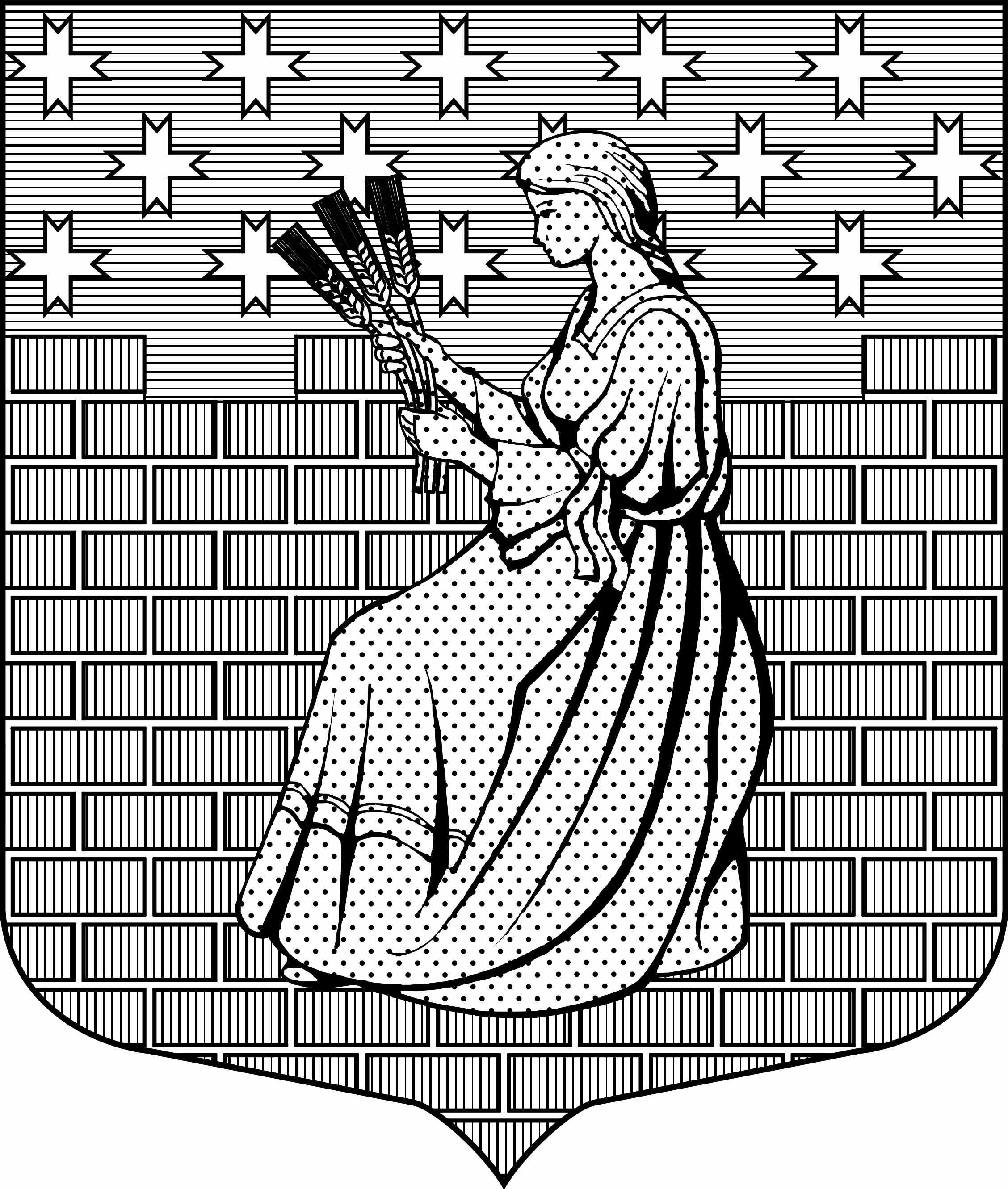 МУНИЦИПАЛЬНОЕ ОБРАЗОВАНИЕ“НОВОДЕВЯТКИНСКОЕ СЕЛЬСКОЕ ПОСЕЛЕНИЕ”ВСЕВОЛОЖСКОГО МУНИЦИПАЛЬНОГО РАЙОНАЛЕНИНГРАДСКОЙ ОБЛАСТИ_____________________________________________________________________________188661, РФ, Ленинградская обл., Всеволожский район, дер. Новое Девяткино дом 57 оф. 83  тел./факс (812) 595-74-44СОВЕТ ДЕПУТАТОВРЕШЕНИЕ«25» октября  2016г.							 	                   № 107/01-07    д. Новое Девяткино       О внесении изменений в бюджет муниципального образования «Новодевяткинское сельское поселение»на 2016 год и на плановый период 2017 и 2018 годов  Руководствуясь Федеральным законом 06 октября 2003г. № 131-ФЗ «Об общих принципах организации местного самоуправления в Российской Федерации», положениями статей 9,  184.1 – 185 Бюджетного кодекса Российской Федерации, приказом Минфина России от 01 июля 2013г. № 65н «Об утверждении указаний о порядке применения бюджетной классификации Российской Федерации», Уставом  МО «Новодевяткинское сельское поселение», Положением о бюджетном процессе в МО «Новодевяткинское сельское поселение», утвержденным решением совета депутатов МО «Новодевяткинское сельское поселение» от 21 декабря 2011г. № 82/01-07, в целях формирования бюджета МО «Новодевяткинское сельское поселение» на 2016 год и на плановый период 2017 и 2018 годов», совет депутатов принялРЕШЕНИЕ:    1. Изложить пункт 1 статьи 1 решения совета  депутатов МО «Новодевяткинское сельское поселение» от 29 декабря 2015г. №71/01-07 «Об утверждении бюджета муниципального образования «Новодевяткинское сельское поселение»  на 2016 год и на плановый период 2017 и 2018 годов» в следующей редакции: «1. Утвердить основные характеристики бюджета муниципального образования «Новодевяткинское сельское поселение» на 2016 год.- общий объем доходов бюджета муниципального образования «Новодевяткинское сельское поселение» в сумме 188 906,60 тысяч рублей согласно приложению №1 к настоящему решению. - общий объем расходов бюджета муниципального образования «Новодевяткинское сельское поселение» в сумме 189 120,09 тысяч рублей.- дефицит бюджета муниципального образования  «Новодевяткинское сельское поселение» прогнозируется в сумме 213,49 тысяч  рублей».2. Изложить приложения № 1, 2, 3 и 5 к решению совета  депутатов МО «Новодевяткинское сельское поселение» от 29 декабря 2015г. №71/01-07 «Об утверждении бюджета муниципального образования «Новодевяткинское сельское поселение»  на 2016 год и на плановый период 2017 и 2018 годов» в редакциях, согласно приложениям  № 1, 2, 3 и 4 к настоящему решению соответственно.           3. Опубликовать настоящее решение (без приложений)  в газете «Вести» и разместить (с приложениями) на официальном сайте МО «Новодевяткинское сельское поселение».   4. Контроль за исполнением данного решения возложить на комиссию по бюджету, налогам и сборам, экономике и тарифам.Глава муниципального образования                                		             	  Д.А.МайоровМУНИЦИПАЛЬНОЕ ОБРАЗОВАНИЕ“НОВОДЕВЯТКИНСКОЕ СЕЛЬСКОЕ ПОСЕЛЕНИЕ”ВСЕВОЛОЖСКОГО МУНИЦИПАЛЬНОГО РАЙОНАЛЕНИНГРАДСКОЙ ОБЛАСТИ_____________________________________________________________________________188661, РФ, Ленинградская обл., Всеволожский район, дер. Новое Девяткино дом 57 оф. 83  тел./факс (812) 595-74-44СОВЕТ ДЕПУТАТОВРЕШЕНИЕ«25» октября  2016г.							 	                   № 107/01-07    д. Новое Девяткино       О внесении изменений в бюджет муниципального образования «Новодевяткинское сельское поселение»на 2016 год и на плановый период 2017 и 2018 годов  Руководствуясь Федеральным законом 06 октября 2003г. № 131-ФЗ «Об общих принципах организации местного самоуправления в Российской Федерации», положениями статей 9,  184.1 – 185 Бюджетного кодекса Российской Федерации, приказом Минфина России от 01 июля 2013г. № 65н «Об утверждении указаний о порядке применения бюджетной классификации Российской Федерации», Уставом  МО «Новодевяткинское сельское поселение», Положением о бюджетном процессе в МО «Новодевяткинское сельское поселение», утвержденным решением совета депутатов МО «Новодевяткинское сельское поселение» от 21 декабря 2011г. № 82/01-07, в целях формирования бюджета МО «Новодевяткинское сельское поселение» на 2016 год и на плановый период 2017 и 2018 годов», совет депутатов принялРЕШЕНИЕ:    1. Изложить пункт 1 статьи 1 решения совета  депутатов МО «Новодевяткинское сельское поселение» от 29 декабря 2015г. №71/01-07 «Об утверждении бюджета муниципального образования «Новодевяткинское сельское поселение»  на 2016 год и на плановый период 2017 и 2018 годов» в следующей редакции: «1. Утвердить основные характеристики бюджета муниципального образования «Новодевяткинское сельское поселение» на 2016 год.- общий объем доходов бюджета муниципального образования «Новодевяткинское сельское поселение» в сумме 188 906,60 тысяч рублей согласно приложению №1 к настоящему решению. - общий объем расходов бюджета муниципального образования «Новодевяткинское сельское поселение» в сумме 189 120,09 тысяч рублей.- дефицит бюджета муниципального образования  «Новодевяткинское сельское поселение» прогнозируется в сумме 213,49 тысяч  рублей».2. Изложить приложения № 1, 2, 3 и 5 к решению совета  депутатов МО «Новодевяткинское сельское поселение» от 29 декабря 2015г. №71/01-07 «Об утверждении бюджета муниципального образования «Новодевяткинское сельское поселение»  на 2016 год и на плановый период 2017 и 2018 годов» в редакциях, согласно приложениям  № 1, 2, 3 и 4 к настоящему решению соответственно.           3. Опубликовать настоящее решение (без приложений)  в газете «Вести» и разместить (с приложениями) на официальном сайте МО «Новодевяткинское сельское поселение».   4. Контроль за исполнением данного решения возложить на комиссию по бюджету, налогам и сборам, экономике и тарифам.Глава муниципального образования                                		             	  Д.А.МайоровПРИЛОЖЕНИЕ № 1к решению совета  депутатов МО «Новодевяткинское сельское поселение» от 25 октября 2016г. №107-01-07ОБЪЕМ ПРОГНОЗИРУЕМЫХ ПОСТУПЛЕНИЙ ДОХОДОВ БЮДЖЕТА МУНИЦИПАЛЬНОГО ОБРАЗОВАНИЯ  «НОВОДЕВЯТКИНСКОЕ СЕЛЬСКОЕ ПОСЕЛЕНИЕ» ПО ОСНОВНЫМ ИСТОЧНИКАМ НА 2016 ГОД  И НА ПЛАНОВЫЙ ПЕРИОД 2017 И 2018 ГОДАПРИЛОЖЕНИЕ № 2(к решению совета  депутатов МО «Новодевяткинское сельское поселение» от 25 октября 2016г. № ________)ПРИЛОЖЕНИЕ № 1к решению совета  депутатов МО «Новодевяткинское сельское поселение» от 25 октября 2016г. №107-01-07ОБЪЕМ ПРОГНОЗИРУЕМЫХ ПОСТУПЛЕНИЙ ДОХОДОВ БЮДЖЕТА МУНИЦИПАЛЬНОГО ОБРАЗОВАНИЯ  «НОВОДЕВЯТКИНСКОЕ СЕЛЬСКОЕ ПОСЕЛЕНИЕ» ПО ОСНОВНЫМ ИСТОЧНИКАМ НА 2016 ГОД  И НА ПЛАНОВЫЙ ПЕРИОД 2017 И 2018 ГОДАПРИЛОЖЕНИЕ № 2(к решению совета  депутатов МО «Новодевяткинское сельское поселение» от 25 октября 2016г. № ________)ПРИЛОЖЕНИЕ № 1к решению совета  депутатов МО «Новодевяткинское сельское поселение» от 25 октября 2016г. №107-01-07ОБЪЕМ ПРОГНОЗИРУЕМЫХ ПОСТУПЛЕНИЙ ДОХОДОВ БЮДЖЕТА МУНИЦИПАЛЬНОГО ОБРАЗОВАНИЯ  «НОВОДЕВЯТКИНСКОЕ СЕЛЬСКОЕ ПОСЕЛЕНИЕ» ПО ОСНОВНЫМ ИСТОЧНИКАМ НА 2016 ГОД  И НА ПЛАНОВЫЙ ПЕРИОД 2017 И 2018 ГОДАПРИЛОЖЕНИЕ № 2(к решению совета  депутатов МО «Новодевяткинское сельское поселение» от 25 октября 2016г. № ________)ПРИЛОЖЕНИЕ № 1к решению совета  депутатов МО «Новодевяткинское сельское поселение» от 25 октября 2016г. №107-01-07ОБЪЕМ ПРОГНОЗИРУЕМЫХ ПОСТУПЛЕНИЙ ДОХОДОВ БЮДЖЕТА МУНИЦИПАЛЬНОГО ОБРАЗОВАНИЯ  «НОВОДЕВЯТКИНСКОЕ СЕЛЬСКОЕ ПОСЕЛЕНИЕ» ПО ОСНОВНЫМ ИСТОЧНИКАМ НА 2016 ГОД  И НА ПЛАНОВЫЙ ПЕРИОД 2017 И 2018 ГОДАПРИЛОЖЕНИЕ № 2(к решению совета  депутатов МО «Новодевяткинское сельское поселение» от 25 октября 2016г. № ________)ПРИЛОЖЕНИЕ № 1к решению совета  депутатов МО «Новодевяткинское сельское поселение» от 25 октября 2016г. №107-01-07ОБЪЕМ ПРОГНОЗИРУЕМЫХ ПОСТУПЛЕНИЙ ДОХОДОВ БЮДЖЕТА МУНИЦИПАЛЬНОГО ОБРАЗОВАНИЯ  «НОВОДЕВЯТКИНСКОЕ СЕЛЬСКОЕ ПОСЕЛЕНИЕ» ПО ОСНОВНЫМ ИСТОЧНИКАМ НА 2016 ГОД  И НА ПЛАНОВЫЙ ПЕРИОД 2017 И 2018 ГОДАПРИЛОЖЕНИЕ № 2(к решению совета  депутатов МО «Новодевяткинское сельское поселение» от 25 октября 2016г. № ________)ПРИЛОЖЕНИЕ № 1к решению совета  депутатов МО «Новодевяткинское сельское поселение» от 25 октября 2016г. №107-01-07ОБЪЕМ ПРОГНОЗИРУЕМЫХ ПОСТУПЛЕНИЙ ДОХОДОВ БЮДЖЕТА МУНИЦИПАЛЬНОГО ОБРАЗОВАНИЯ  «НОВОДЕВЯТКИНСКОЕ СЕЛЬСКОЕ ПОСЕЛЕНИЕ» ПО ОСНОВНЫМ ИСТОЧНИКАМ НА 2016 ГОД  И НА ПЛАНОВЫЙ ПЕРИОД 2017 И 2018 ГОДАПРИЛОЖЕНИЕ № 2(к решению совета  депутатов МО «Новодевяткинское сельское поселение» от 25 октября 2016г. № ________)ПРИЛОЖЕНИЕ № 1к решению совета  депутатов МО «Новодевяткинское сельское поселение» от 25 октября 2016г. №107-01-07ОБЪЕМ ПРОГНОЗИРУЕМЫХ ПОСТУПЛЕНИЙ ДОХОДОВ БЮДЖЕТА МУНИЦИПАЛЬНОГО ОБРАЗОВАНИЯ  «НОВОДЕВЯТКИНСКОЕ СЕЛЬСКОЕ ПОСЕЛЕНИЕ» ПО ОСНОВНЫМ ИСТОЧНИКАМ НА 2016 ГОД  И НА ПЛАНОВЫЙ ПЕРИОД 2017 И 2018 ГОДАПРИЛОЖЕНИЕ № 2(к решению совета  депутатов МО «Новодевяткинское сельское поселение» от 25 октября 2016г. № ________)ПРИЛОЖЕНИЕ № 1к решению совета  депутатов МО «Новодевяткинское сельское поселение» от 25 октября 2016г. №107-01-07ОБЪЕМ ПРОГНОЗИРУЕМЫХ ПОСТУПЛЕНИЙ ДОХОДОВ БЮДЖЕТА МУНИЦИПАЛЬНОГО ОБРАЗОВАНИЯ  «НОВОДЕВЯТКИНСКОЕ СЕЛЬСКОЕ ПОСЕЛЕНИЕ» ПО ОСНОВНЫМ ИСТОЧНИКАМ НА 2016 ГОД  И НА ПЛАНОВЫЙ ПЕРИОД 2017 И 2018 ГОДАПРИЛОЖЕНИЕ № 2(к решению совета  депутатов МО «Новодевяткинское сельское поселение» от 25 октября 2016г. № ________)ПРИЛОЖЕНИЕ № 1к решению совета  депутатов МО «Новодевяткинское сельское поселение» от 25 октября 2016г. №107-01-07ОБЪЕМ ПРОГНОЗИРУЕМЫХ ПОСТУПЛЕНИЙ ДОХОДОВ БЮДЖЕТА МУНИЦИПАЛЬНОГО ОБРАЗОВАНИЯ  «НОВОДЕВЯТКИНСКОЕ СЕЛЬСКОЕ ПОСЕЛЕНИЕ» ПО ОСНОВНЫМ ИСТОЧНИКАМ НА 2016 ГОД  И НА ПЛАНОВЫЙ ПЕРИОД 2017 И 2018 ГОДАПРИЛОЖЕНИЕ № 2(к решению совета  депутатов МО «Новодевяткинское сельское поселение» от 25 октября 2016г. № ________)ПРИЛОЖЕНИЕ № 1к решению совета  депутатов МО «Новодевяткинское сельское поселение» от 25 октября 2016г. №107-01-07ОБЪЕМ ПРОГНОЗИРУЕМЫХ ПОСТУПЛЕНИЙ ДОХОДОВ БЮДЖЕТА МУНИЦИПАЛЬНОГО ОБРАЗОВАНИЯ  «НОВОДЕВЯТКИНСКОЕ СЕЛЬСКОЕ ПОСЕЛЕНИЕ» ПО ОСНОВНЫМ ИСТОЧНИКАМ НА 2016 ГОД  И НА ПЛАНОВЫЙ ПЕРИОД 2017 И 2018 ГОДАПРИЛОЖЕНИЕ № 2(к решению совета  депутатов МО «Новодевяткинское сельское поселение» от 25 октября 2016г. № ________)ПРИЛОЖЕНИЕ № 1к решению совета  депутатов МО «Новодевяткинское сельское поселение» от 25 октября 2016г. №107-01-07ОБЪЕМ ПРОГНОЗИРУЕМЫХ ПОСТУПЛЕНИЙ ДОХОДОВ БЮДЖЕТА МУНИЦИПАЛЬНОГО ОБРАЗОВАНИЯ  «НОВОДЕВЯТКИНСКОЕ СЕЛЬСКОЕ ПОСЕЛЕНИЕ» ПО ОСНОВНЫМ ИСТОЧНИКАМ НА 2016 ГОД  И НА ПЛАНОВЫЙ ПЕРИОД 2017 И 2018 ГОДАПРИЛОЖЕНИЕ № 2(к решению совета  депутатов МО «Новодевяткинское сельское поселение» от 25 октября 2016г. № ________)ПРИЛОЖЕНИЕ № 1к решению совета  депутатов МО «Новодевяткинское сельское поселение» от 25 октября 2016г. №107-01-07ОБЪЕМ ПРОГНОЗИРУЕМЫХ ПОСТУПЛЕНИЙ ДОХОДОВ БЮДЖЕТА МУНИЦИПАЛЬНОГО ОБРАЗОВАНИЯ  «НОВОДЕВЯТКИНСКОЕ СЕЛЬСКОЕ ПОСЕЛЕНИЕ» ПО ОСНОВНЫМ ИСТОЧНИКАМ НА 2016 ГОД  И НА ПЛАНОВЫЙ ПЕРИОД 2017 И 2018 ГОДАПРИЛОЖЕНИЕ № 2(к решению совета  депутатов МО «Новодевяткинское сельское поселение» от 25 октября 2016г. № ________)ПРИЛОЖЕНИЕ № 1к решению совета  депутатов МО «Новодевяткинское сельское поселение» от 25 октября 2016г. №107-01-07ОБЪЕМ ПРОГНОЗИРУЕМЫХ ПОСТУПЛЕНИЙ ДОХОДОВ БЮДЖЕТА МУНИЦИПАЛЬНОГО ОБРАЗОВАНИЯ  «НОВОДЕВЯТКИНСКОЕ СЕЛЬСКОЕ ПОСЕЛЕНИЕ» ПО ОСНОВНЫМ ИСТОЧНИКАМ НА 2016 ГОД  И НА ПЛАНОВЫЙ ПЕРИОД 2017 И 2018 ГОДАПРИЛОЖЕНИЕ № 2(к решению совета  депутатов МО «Новодевяткинское сельское поселение» от 25 октября 2016г. № ________)ПРИЛОЖЕНИЕ № 1к решению совета  депутатов МО «Новодевяткинское сельское поселение» от 25 октября 2016г. №107-01-07ОБЪЕМ ПРОГНОЗИРУЕМЫХ ПОСТУПЛЕНИЙ ДОХОДОВ БЮДЖЕТА МУНИЦИПАЛЬНОГО ОБРАЗОВАНИЯ  «НОВОДЕВЯТКИНСКОЕ СЕЛЬСКОЕ ПОСЕЛЕНИЕ» ПО ОСНОВНЫМ ИСТОЧНИКАМ НА 2016 ГОД  И НА ПЛАНОВЫЙ ПЕРИОД 2017 И 2018 ГОДАПРИЛОЖЕНИЕ № 2(к решению совета  депутатов МО «Новодевяткинское сельское поселение» от 25 октября 2016г. № ________)РАСХОДЫ ПО РАЗДЕЛАМ И ПОДРАЗДЕЛАМ 
ФУНКЦИОНАЛЬНОЙ КЛАСИФИКАЦИИ РАСХОДОВ БЮДЖЕТА МУНИЦИПАЛЬНОГО ОБРАЗОВАНИЯ  «НОВОДЕВЯТКИНСКОЕ СЕЛЬСКОЕ ПОСЕЛЕНИЕ» НА 2016 ГОД И НА ПЛАНОВЫЙ ПЕРИОД 2017 И 2018 ГОДЫРАСХОДЫ ПО РАЗДЕЛАМ И ПОДРАЗДЕЛАМ 
ФУНКЦИОНАЛЬНОЙ КЛАСИФИКАЦИИ РАСХОДОВ БЮДЖЕТА МУНИЦИПАЛЬНОГО ОБРАЗОВАНИЯ  «НОВОДЕВЯТКИНСКОЕ СЕЛЬСКОЕ ПОСЕЛЕНИЕ» НА 2016 ГОД И НА ПЛАНОВЫЙ ПЕРИОД 2017 И 2018 ГОДЫРАСХОДЫ ПО РАЗДЕЛАМ И ПОДРАЗДЕЛАМ 
ФУНКЦИОНАЛЬНОЙ КЛАСИФИКАЦИИ РАСХОДОВ БЮДЖЕТА МУНИЦИПАЛЬНОГО ОБРАЗОВАНИЯ  «НОВОДЕВЯТКИНСКОЕ СЕЛЬСКОЕ ПОСЕЛЕНИЕ» НА 2016 ГОД И НА ПЛАНОВЫЙ ПЕРИОД 2017 И 2018 ГОДЫРАСХОДЫ ПО РАЗДЕЛАМ И ПОДРАЗДЕЛАМ 
ФУНКЦИОНАЛЬНОЙ КЛАСИФИКАЦИИ РАСХОДОВ БЮДЖЕТА МУНИЦИПАЛЬНОГО ОБРАЗОВАНИЯ  «НОВОДЕВЯТКИНСКОЕ СЕЛЬСКОЕ ПОСЕЛЕНИЕ» НА 2016 ГОД И НА ПЛАНОВЫЙ ПЕРИОД 2017 И 2018 ГОДЫРАСХОДЫ ПО РАЗДЕЛАМ И ПОДРАЗДЕЛАМ 
ФУНКЦИОНАЛЬНОЙ КЛАСИФИКАЦИИ РАСХОДОВ БЮДЖЕТА МУНИЦИПАЛЬНОГО ОБРАЗОВАНИЯ  «НОВОДЕВЯТКИНСКОЕ СЕЛЬСКОЕ ПОСЕЛЕНИЕ» НА 2016 ГОД И НА ПЛАНОВЫЙ ПЕРИОД 2017 И 2018 ГОДЫРАСХОДЫ ПО РАЗДЕЛАМ И ПОДРАЗДЕЛАМ 
ФУНКЦИОНАЛЬНОЙ КЛАСИФИКАЦИИ РАСХОДОВ БЮДЖЕТА МУНИЦИПАЛЬНОГО ОБРАЗОВАНИЯ  «НОВОДЕВЯТКИНСКОЕ СЕЛЬСКОЕ ПОСЕЛЕНИЕ» НА 2016 ГОД И НА ПЛАНОВЫЙ ПЕРИОД 2017 И 2018 ГОДЫРАСХОДЫ ПО РАЗДЕЛАМ И ПОДРАЗДЕЛАМ 
ФУНКЦИОНАЛЬНОЙ КЛАСИФИКАЦИИ РАСХОДОВ БЮДЖЕТА МУНИЦИПАЛЬНОГО ОБРАЗОВАНИЯ  «НОВОДЕВЯТКИНСКОЕ СЕЛЬСКОЕ ПОСЕЛЕНИЕ» НА 2016 ГОД И НА ПЛАНОВЫЙ ПЕРИОД 2017 И 2018 ГОДЫРАСХОДЫ ПО РАЗДЕЛАМ И ПОДРАЗДЕЛАМ 
ФУНКЦИОНАЛЬНОЙ КЛАСИФИКАЦИИ РАСХОДОВ БЮДЖЕТА МУНИЦИПАЛЬНОГО ОБРАЗОВАНИЯ  «НОВОДЕВЯТКИНСКОЕ СЕЛЬСКОЕ ПОСЕЛЕНИЕ» НА 2016 ГОД И НА ПЛАНОВЫЙ ПЕРИОД 2017 И 2018 ГОДЫ№Наименование раздела и подразделаКод разделаКод подраздела2016 год, тыс.руб.2017 год, тыс.руб.2018год, тыс.руб.2018год, тыс.руб.№Наименование раздела и подразделаКод разделаКод подраздела2016 год, тыс.руб.2017 год, тыс.руб.2018год, тыс.руб.2018год, тыс.руб.1Общегосударственные вопросы010044 143,9435 470,0035 870,0035 870,00Функционирование законодательных (представительных) органов государственной власти и представительных органов муниципальных образований01034 848,004 950,005 020,005 020,00Функционирование Правительства РФ, высших исполнительных органов государственной власти субъектов РФ, местных администраций010415 286,0013 500,0013 600,0013 600,00Обеспечение деятельности финансовых, налоговых и таможенных органов и органов  финансового (финансово-бюджетного) надзора01062 106,002 200,002 300,002 300,00Обеспечение проведения выборов и референдумов.01071 247,47000Резервные фонды0111500,00500,00500,00500,00Другие общегосударственные вопросы011320 156,4714 320,0014 450,0014 450,002Национальная оборона0200555,79000Мобилизационная и вневойсковая подготовка0203555,790,000,000,003Национальная безопасность и правоохранительная деятельность 030011 594,0010 977,0010 990,0010 990,00Защита населения и территории от чрезвычайных ситуаций природного и техногенного характера, гражданская оборона030911 357,0010 637,0010 740,0010 740,00Обеспечение пожарной безопасности0310237,00340,00250,00250,004Национальная экономика 04008 228,773 545,003 345,003 345,00Топливо - энергетический комплекс040228,77145,00145,00145,00Дорожный фонды. Дорожное хозяйство.04092 500,002 500,002 500,002 500,00Другие вопросы в области национальной экономики  0412     5 700,00900,00700,00700,005Жилищное – коммунальное хозяйство050077 381,8930 500,0030 700,0030 700,00Жилищное хозяйство05012 881,89Благоустройство050374 500,0030 500,0030 700,0030 700,006Образование 0700670,00690,00710,00710,00Молодежная политика и оздоровление детей0707670,00690,00710,00710,007Культура,  кинематография080043 401,0077 340,0071 676,5071 676,50Культура080143 401,0077 340,0071 676,5071 676,508Социальная политика10001 585,701 540,001 570,001 570,00Пенсионное обеспечение1001       75,70Социальное обеспечение населения1003    1 510,001 540,001 570,001 570,009Физическая культура и спорт11001 559,001 580,001 595,001 595,00Другие вопросы в области физической культуры и спорта11051 559,001 580,001 595,001 595,00ВСЕГО РАСХОДОВВСЕГО РАСХОДОВВСЕГО РАСХОДОВВСЕГО РАСХОДОВ189 120,09161 642,0156 456,5156 456,5ПРИЛОЖЕНИЕ № 3к решению совета  депутатов МО «Новодевяткинское сельское поселение» от 25 октября 2016г. № ________)ПРИЛОЖЕНИЕ № 3к решению совета  депутатов МО «Новодевяткинское сельское поселение» от 25 октября 2016г. № ________)ПРИЛОЖЕНИЕ № 3к решению совета  депутатов МО «Новодевяткинское сельское поселение» от 25 октября 2016г. № ________)ПРИЛОЖЕНИЕ № 3к решению совета  депутатов МО «Новодевяткинское сельское поселение» от 25 октября 2016г. № ________)ПРИЛОЖЕНИЕ № 3к решению совета  депутатов МО «Новодевяткинское сельское поселение» от 25 октября 2016г. № ________)ПРИЛОЖЕНИЕ № 3к решению совета  депутатов МО «Новодевяткинское сельское поселение» от 25 октября 2016г. № ________)ПРИЛОЖЕНИЕ № 3к решению совета  депутатов МО «Новодевяткинское сельское поселение» от 25 октября 2016г. № ________)РАСПРЕДЕЛЕНИЕ БЮДЖЕТНЫХ АССИГНОВАНИЙ ПО РАЗДЕЛАМ, ПОДРАЗДЕЛАМ, ЦЕЛЕВЫМ СТАТЬЯМ И ВИДАМ РАСХОДОВ БЮДЖЕТА МУНИЦИПАЛЬНОГО ОБРАЗОВАНИЯ  «НОВОДЕВЯТКИНСКОЕ СЕЛЬСКОЕ ПОСЕЛЕНИЕ » НА 2016 ГОД РАСПРЕДЕЛЕНИЕ БЮДЖЕТНЫХ АССИГНОВАНИЙ ПО РАЗДЕЛАМ, ПОДРАЗДЕЛАМ, ЦЕЛЕВЫМ СТАТЬЯМ И ВИДАМ РАСХОДОВ БЮДЖЕТА МУНИЦИПАЛЬНОГО ОБРАЗОВАНИЯ  «НОВОДЕВЯТКИНСКОЕ СЕЛЬСКОЕ ПОСЕЛЕНИЕ » НА 2016 ГОД РАСПРЕДЕЛЕНИЕ БЮДЖЕТНЫХ АССИГНОВАНИЙ ПО РАЗДЕЛАМ, ПОДРАЗДЕЛАМ, ЦЕЛЕВЫМ СТАТЬЯМ И ВИДАМ РАСХОДОВ БЮДЖЕТА МУНИЦИПАЛЬНОГО ОБРАЗОВАНИЯ  «НОВОДЕВЯТКИНСКОЕ СЕЛЬСКОЕ ПОСЕЛЕНИЕ » НА 2016 ГОД РАСПРЕДЕЛЕНИЕ БЮДЖЕТНЫХ АССИГНОВАНИЙ ПО РАЗДЕЛАМ, ПОДРАЗДЕЛАМ, ЦЕЛЕВЫМ СТАТЬЯМ И ВИДАМ РАСХОДОВ БЮДЖЕТА МУНИЦИПАЛЬНОГО ОБРАЗОВАНИЯ  «НОВОДЕВЯТКИНСКОЕ СЕЛЬСКОЕ ПОСЕЛЕНИЕ » НА 2016 ГОД РАСПРЕДЕЛЕНИЕ БЮДЖЕТНЫХ АССИГНОВАНИЙ ПО РАЗДЕЛАМ, ПОДРАЗДЕЛАМ, ЦЕЛЕВЫМ СТАТЬЯМ И ВИДАМ РАСХОДОВ БЮДЖЕТА МУНИЦИПАЛЬНОГО ОБРАЗОВАНИЯ  «НОВОДЕВЯТКИНСКОЕ СЕЛЬСКОЕ ПОСЕЛЕНИЕ » НА 2016 ГОД РАСПРЕДЕЛЕНИЕ БЮДЖЕТНЫХ АССИГНОВАНИЙ ПО РАЗДЕЛАМ, ПОДРАЗДЕЛАМ, ЦЕЛЕВЫМ СТАТЬЯМ И ВИДАМ РАСХОДОВ БЮДЖЕТА МУНИЦИПАЛЬНОГО ОБРАЗОВАНИЯ  «НОВОДЕВЯТКИНСКОЕ СЕЛЬСКОЕ ПОСЕЛЕНИЕ » НА 2016 ГОД РАСПРЕДЕЛЕНИЕ БЮДЖЕТНЫХ АССИГНОВАНИЙ ПО РАЗДЕЛАМ, ПОДРАЗДЕЛАМ, ЦЕЛЕВЫМ СТАТЬЯМ И ВИДАМ РАСХОДОВ БЮДЖЕТА МУНИЦИПАЛЬНОГО ОБРАЗОВАНИЯ  «НОВОДЕВЯТКИНСКОЕ СЕЛЬСКОЕ ПОСЕЛЕНИЕ » НА 2016 ГОД РАСПРЕДЕЛЕНИЕ БЮДЖЕТНЫХ АССИГНОВАНИЙ ПО РАЗДЕЛАМ, ПОДРАЗДЕЛАМ, ЦЕЛЕВЫМ СТАТЬЯМ И ВИДАМ РАСХОДОВ БЮДЖЕТА МУНИЦИПАЛЬНОГО ОБРАЗОВАНИЯ  «НОВОДЕВЯТКИНСКОЕ СЕЛЬСКОЕ ПОСЕЛЕНИЕ » НА 2016 ГОД РАСПРЕДЕЛЕНИЕ БЮДЖЕТНЫХ АССИГНОВАНИЙ ПО РАЗДЕЛАМ, ПОДРАЗДЕЛАМ, ЦЕЛЕВЫМ СТАТЬЯМ И ВИДАМ РАСХОДОВ БЮДЖЕТА МУНИЦИПАЛЬНОГО ОБРАЗОВАНИЯ  «НОВОДЕВЯТКИНСКОЕ СЕЛЬСКОЕ ПОСЕЛЕНИЕ » НА 2016 ГОД РАСПРЕДЕЛЕНИЕ БЮДЖЕТНЫХ АССИГНОВАНИЙ ПО РАЗДЕЛАМ, ПОДРАЗДЕЛАМ, ЦЕЛЕВЫМ СТАТЬЯМ И ВИДАМ РАСХОДОВ БЮДЖЕТА МУНИЦИПАЛЬНОГО ОБРАЗОВАНИЯ  «НОВОДЕВЯТКИНСКОЕ СЕЛЬСКОЕ ПОСЕЛЕНИЕ » НА 2016 ГОД РАСПРЕДЕЛЕНИЕ БЮДЖЕТНЫХ АССИГНОВАНИЙ ПО РАЗДЕЛАМ, ПОДРАЗДЕЛАМ, ЦЕЛЕВЫМ СТАТЬЯМ И ВИДАМ РАСХОДОВ БЮДЖЕТА МУНИЦИПАЛЬНОГО ОБРАЗОВАНИЯ  «НОВОДЕВЯТКИНСКОЕ СЕЛЬСКОЕ ПОСЕЛЕНИЕ » НА 2016 ГОД РАСПРЕДЕЛЕНИЕ БЮДЖЕТНЫХ АССИГНОВАНИЙ ПО РАЗДЕЛАМ, ПОДРАЗДЕЛАМ, ЦЕЛЕВЫМ СТАТЬЯМ И ВИДАМ РАСХОДОВ БЮДЖЕТА МУНИЦИПАЛЬНОГО ОБРАЗОВАНИЯ  «НОВОДЕВЯТКИНСКОЕ СЕЛЬСКОЕ ПОСЕЛЕНИЕ » НА 2016 ГОД №НаименованиеНаименованиеНаименованиеКод разделаКод  подразделаКод целевой статьиКод вида расходаСумма,                тыс.руб.Главный распорядитель бюджетных средств: Администрация муниципального образования "Новодевяткинское сельское поселение"Главный распорядитель бюджетных средств: Администрация муниципального образования "Новодевяткинское сельское поселение"Главный распорядитель бюджетных средств: Администрация муниципального образования "Новодевяткинское сельское поселение"Главный распорядитель бюджетных средств: Администрация муниципального образования "Новодевяткинское сельское поселение"Главный распорядитель бюджетных средств: Администрация муниципального образования "Новодевяткинское сельское поселение"Главный распорядитель бюджетных средств: Администрация муниципального образования "Новодевяткинское сельское поселение"189 120,091Общегосударственные вопросыОбщегосударственные вопросыОбщегосударственные вопросы0100  44 143,94Функционирование законодательных (представительных) органов государственной власти и представительных органов муниципальных образований.Функционирование законодательных (представительных) органов государственной власти и представительных органов муниципальных образований.Функционирование законодательных (представительных) органов государственной власти и представительных органов муниципальных образований.01034 848,00Выполнение функций органами местного самоуправления. Фонд оплаты труда государственных (муниципальных) органов.Выполнение функций органами местного самоуправления. Фонд оплаты труда государственных (муниципальных) органов.Выполнение функций органами местного самоуправления. Фонд оплаты труда государственных (муниципальных) органов.01038310000140121920,00Выполнение функций органами местного самоуправления. Взносы по обязательному социальному страхованию государственных (муниципальных) органов.Выполнение функций органами местного самоуправления. Взносы по обязательному социальному страхованию государственных (муниципальных) органов.Выполнение функций органами местного самоуправления. Взносы по обязательному социальному страхованию государственных (муниципальных) органов.01038310000140129    278,00Выполнение функций органами местного самоуправления. Иные выплаты персоналу государственных (муниципальных) органов, за исключением фонда оплаты труда.Выполнение функций органами местного самоуправления. Иные выплаты персоналу государственных (муниципальных) органов, за исключением фонда оплаты труда.Выполнение функций органами местного самоуправления. Иные выплаты персоналу государственных (муниципальных) органов, за исключением фонда оплаты труда.01038310000150    122170,00Выполнение функций органами местного самоуправления.  Иные выплаты, за исключением фонда оплаты труда государственных (муниципальных) органов, лицам, привлекаемым согласно законодательству для выполнения отдельных полномочий. Выполнение функций органами местного самоуправления.  Иные выплаты, за исключением фонда оплаты труда государственных (муниципальных) органов, лицам, привлекаемым согласно законодательству для выполнения отдельных полномочий. Выполнение функций органами местного самоуправления.  Иные выплаты, за исключением фонда оплаты труда государственных (муниципальных) органов, лицам, привлекаемым согласно законодательству для выполнения отдельных полномочий. 010383100001501232 180,00Выполнение функций местного самоуправления. Прочая закупка товаров, работ и услуг для обеспечения государственных (муниципальных) нужд.Выполнение функций местного самоуправления. Прочая закупка товаров, работ и услуг для обеспечения государственных (муниципальных) нужд.Выполнение функций местного самоуправления. Прочая закупка товаров, работ и услуг для обеспечения государственных (муниципальных) нужд.010383100001502441 011,00Выполнение функций местного самоуправления. Иные выплаты населению.Выполнение функций местного самоуправления. Иные выплаты населению.Выполнение функций местного самоуправления. Иные выплаты населению.01038310000150360287,00Выполнение функций местного самоуправления. Уплата прочих налогов, сборов.Выполнение функций местного самоуправления. Уплата прочих налогов, сборов.Выполнение функций местного самоуправления. Уплата прочих налогов, сборов.010383100001508522,00Функционирование Правительства Российской Федерации, высших исполнительных органов государственной власти субъектов Российской Федерации, местных администраций.Функционирование Правительства Российской Федерации, высших исполнительных органов государственной власти субъектов Российской Федерации, местных администраций.Функционирование Правительства Российской Федерации, высших исполнительных органов государственной власти субъектов Российской Федерации, местных администраций.010415 286,00Функционирование высшего должностного лица муниципального образования. Фонд оплаты труда государственных (муниципальных) органов.Функционирование высшего должностного лица муниципального образования. Фонд оплаты труда государственных (муниципальных) органов.Функционирование высшего должностного лица муниципального образования. Фонд оплаты труда государственных (муниципальных) органов.010483300101401211 973,30Функционирование высшего должностного лица муниципального образования. Взносы по обязательному социальному страхованию государственных (муниципальных) органовФункционирование высшего должностного лица муниципального образования. Взносы по обязательному социальному страхованию государственных (муниципальных) органовФункционирование высшего должностного лица муниципального образования. Взносы по обязательному социальному страхованию государственных (муниципальных) органов01048330010140129517,20Выполнение функций органами местного самоуправления. Фонд оплаты труда государственных (муниципальных) органов.Выполнение функций органами местного самоуправления. Фонд оплаты труда государственных (муниципальных) органов.Выполнение функций органами местного самоуправления. Фонд оплаты труда государственных (муниципальных) органов.010483300001401219 500,00Выполнение функций органами местного самоуправления. Взносы по обязательному социальному страхованию государственных (муниципальных) органов.Выполнение функций органами местного самоуправления. Взносы по обязательному социальному страхованию государственных (муниципальных) органов.Выполнение функций органами местного самоуправления. Взносы по обязательному социальному страхованию государственных (муниципальных) органов.010483300001401292 597,90Выполнение функций органами местного самоуправления. Иные выплаты персоналу государственных (муниципальных) органов, за исключением фонда оплаты труда.Выполнение функций органами местного самоуправления. Иные выплаты персоналу государственных (муниципальных) органов, за исключением фонда оплаты труда.Выполнение функций органами местного самоуправления. Иные выплаты персоналу государственных (муниципальных) органов, за исключением фонда оплаты труда.0104833000015012236,00Выполнение функций органами местного самоуправления. Закупка товаров, работ, услуг в сфере информационно-коммуникационных технологий.Выполнение функций органами местного самоуправления. Закупка товаров, работ, услуг в сфере информационно-коммуникационных технологий.Выполнение функций органами местного самоуправления. Закупка товаров, работ, услуг в сфере информационно-коммуникационных технологий.01048330000150242134,00Выполнение функций органами местного самоуправления. Прочая закупка товаров, работ и услуг для обеспечения государственных (муниципальных) нуждВыполнение функций органами местного самоуправления. Прочая закупка товаров, работ и услуг для обеспечения государственных (муниципальных) нуждВыполнение функций органами местного самоуправления. Прочая закупка товаров, работ и услуг для обеспечения государственных (муниципальных) нужд01048330000150244416,00Выполнение функций органами местного самоуправления. Иные межбюджетные трансфертыВыполнение функций органами местного самоуправления. Иные межбюджетные трансфертыВыполнение функций органами местного самоуправления. Иные межбюджетные трансферты01048330000150540111,402Выполнение функций органами местного самоуправления. Уплата прочих налогов, сборов.Выполнение функций органами местного самоуправления. Уплата прочих налогов, сборов.Выполнение функций органами местного самоуправления. Уплата прочих налогов, сборов.010483300001508520,20Обеспечение деятельности финансовых, налоговых и таможенных органов и органов  финансового (финансово-бюджетного) надзора.Обеспечение деятельности финансовых, налоговых и таможенных органов и органов  финансового (финансово-бюджетного) надзора.Обеспечение деятельности финансовых, налоговых и таможенных органов и органов  финансового (финансово-бюджетного) надзора.01062 106,00Обеспечение деятельности финансовых, налоговых и таможенных органов и органов  финансового (финансово-бюджетного) надзора. Фонд оплаты труда государственных (муниципальных) органов Обеспечение деятельности финансовых, налоговых и таможенных органов и органов  финансового (финансово-бюджетного) надзора. Фонд оплаты труда государственных (муниципальных) органов Обеспечение деятельности финансовых, налоговых и таможенных органов и органов  финансового (финансово-бюджетного) надзора. Фонд оплаты труда государственных (муниципальных) органов 010683400001401211 600,00Обеспечение деятельности финансовых, налоговых и таможенных органов и органов  финансового (финансово-бюджетного) надзора. Взносы по обязательному социальному страхованию государственных (муниципальных) органов.Обеспечение деятельности финансовых, налоговых и таможенных органов и органов  финансового (финансово-бюджетного) надзора. Взносы по обязательному социальному страхованию государственных (муниципальных) органов.Обеспечение деятельности финансовых, налоговых и таможенных органов и органов  финансового (финансово-бюджетного) надзора. Взносы по обязательному социальному страхованию государственных (муниципальных) органов.01068340000140129485,00Обеспечение деятельности финансовых, налоговых и таможенных органов и органов  финансового (финансово-бюджетного) надзора. Иные выплаты персоналу государственных (муниципальных) органов, за исключением фонда оплаты труда. Обеспечение деятельности финансовых, налоговых и таможенных органов и органов  финансового (финансово-бюджетного) надзора. Иные выплаты персоналу государственных (муниципальных) органов, за исключением фонда оплаты труда. Обеспечение деятельности финансовых, налоговых и таможенных органов и органов  финансового (финансово-бюджетного) надзора. Иные выплаты персоналу государственных (муниципальных) органов, за исключением фонда оплаты труда. 0106834000015012211,00Обеспечение деятельности финансовых, налоговых и таможенных органов и органов  финансового (финансово-бюджетного) надзора. Прочая закупка товаров, работ и услуг для обеспечения государственных (муниципальных) нуждОбеспечение деятельности финансовых, налоговых и таможенных органов и органов  финансового (финансово-бюджетного) надзора. Прочая закупка товаров, работ и услуг для обеспечения государственных (муниципальных) нуждОбеспечение деятельности финансовых, налоговых и таможенных органов и органов  финансового (финансово-бюджетного) надзора. Прочая закупка товаров, работ и услуг для обеспечения государственных (муниципальных) нужд0106834000015024410,00Обеспечение проведения выборов и референдумовОбеспечение проведения выборов и референдумовОбеспечение проведения выборов и референдумов01071247,47Проведение выборов в законодательный орган. Прочая закупка товаров, работ и услуг для обеспечения государственных (муниципальных) нуждПроведение выборов в законодательный орган. Прочая закупка товаров, работ и услуг для обеспечения государственных (муниципальных) нуждПроведение выборов в законодательный орган. Прочая закупка товаров, работ и услуг для обеспечения государственных (муниципальных) нужд010783300001502441247,47Резервные фондыРезервные фондыРезервные фонды0111500,00Резервный фонд МО «Новодевяткинское сельское поселение»Резервный фонд МО «Новодевяткинское сельское поселение»Резервный фонд МО «Новодевяткинское сельское поселение»01118330000150870500,00Другие общегосударственные вопросыДругие общегосударственные вопросыДругие общегосударственные вопросы011320 156,47МКУ «Агентство по развитию и обслуживанию территории МО». Другие общегосударственные вопросы Фонд оплаты труда казенных учреждений. Расходы на выплаты персоналу казенных учрежденийМКУ «Агентство по развитию и обслуживанию территории МО». Другие общегосударственные вопросы Фонд оплаты труда казенных учреждений. Расходы на выплаты персоналу казенных учрежденийМКУ «Агентство по развитию и обслуживанию территории МО». Другие общегосударственные вопросы Фонд оплаты труда казенных учреждений. Расходы на выплаты персоналу казенных учреждений011383500001601118 000,00МКУ «Агентство по развитию и обслуживанию территории МО». Другие общегосударственные вопросы. Взносы по обязательному социальному страхованию на выплаты по оплате труда работников и иные выплаты работникам казенных учреждений.МКУ «Агентство по развитию и обслуживанию территории МО». Другие общегосударственные вопросы. Взносы по обязательному социальному страхованию на выплаты по оплате труда работников и иные выплаты работникам казенных учреждений.МКУ «Агентство по развитию и обслуживанию территории МО». Другие общегосударственные вопросы. Взносы по обязательному социальному страхованию на выплаты по оплате труда работников и иные выплаты работникам казенных учреждений.011383500001601192 200,00МКУ «Агентство по развитию и обслуживанию территории МО». Другие общегосударственные вопросы. Выполнение функций органами местного самоуправления. Закупка товаров, работ, услуг в сфере информационно-коммуникационных технологийМКУ «Агентство по развитию и обслуживанию территории МО». Другие общегосударственные вопросы. Выполнение функций органами местного самоуправления. Закупка товаров, работ, услуг в сфере информационно-коммуникационных технологийМКУ «Агентство по развитию и обслуживанию территории МО». Другие общегосударственные вопросы. Выполнение функций органами местного самоуправления. Закупка товаров, работ, услуг в сфере информационно-коммуникационных технологий011383500001602421 155,00МКУ «Агентство по развитию и обслуживанию территории МО». Другие общегосударственные вопросы.  Прочая закупка товаров, работ и услуг для обеспечения государственных (муниципальных) нужд.МКУ «Агентство по развитию и обслуживанию территории МО». Другие общегосударственные вопросы.  Прочая закупка товаров, работ и услуг для обеспечения государственных (муниципальных) нужд.МКУ «Агентство по развитию и обслуживанию территории МО». Другие общегосударственные вопросы.  Прочая закупка товаров, работ и услуг для обеспечения государственных (муниципальных) нужд.011383500001602444 840,00МКУ «Агентство по развитию и обслуживанию территории МО». Другие общегосударственные вопросы Уплата прочих налогов, сборов.МКУ «Агентство по развитию и обслуживанию территории МО». Другие общегосударственные вопросы Уплата прочих налогов, сборов.МКУ «Агентство по развитию и обслуживанию территории МО». Другие общегосударственные вопросы Уплата прочих налогов, сборов.011383500001608525,00Другие общегосударственные вопросы. Закупка товаров, работ, услуг в сфере информационно-коммуникационных технологий.Другие общегосударственные вопросы. Закупка товаров, работ, услуг в сфере информационно-коммуникационных технологий.Другие общегосударственные вопросы. Закупка товаров, работ, услуг в сфере информационно-коммуникационных технологий.01138330000150242290,00Другие общегосударственные вопросы. Прочая закупка товаров, работ и услуг для обеспечения государственных (муниципальных) нужд.Другие общегосударственные вопросы. Прочая закупка товаров, работ и услуг для обеспечения государственных (муниципальных) нужд.Другие общегосударственные вопросы. Прочая закупка товаров, работ и услуг для обеспечения государственных (муниципальных) нужд.011383300001502442 429,96Другие общегосударственные вопросы. Исполнение судебных актов Российской Федерации и мировых соглашений по возмещению вреда, причиненного в результате незаконных действий (бездействия) органов государственной власти (государственных органов), органов местного самоуправления либо должностных лиц этих органов, а также в результате деятельности казенных учреждений. Другие общегосударственные вопросы. Исполнение судебных актов Российской Федерации и мировых соглашений по возмещению вреда, причиненного в результате незаконных действий (бездействия) органов государственной власти (государственных органов), органов местного самоуправления либо должностных лиц этих органов, а также в результате деятельности казенных учреждений. Другие общегосударственные вопросы. Исполнение судебных актов Российской Федерации и мировых соглашений по возмещению вреда, причиненного в результате незаконных действий (бездействия) органов государственной власти (государственных органов), органов местного самоуправления либо должностных лиц этих органов, а также в результате деятельности казенных учреждений. 0113833000015083120,00Другие общегосударственные вопросы. Иные выплаты населению.Другие общегосударственные вопросы. Иные выплаты населению.Другие общегосударственные вопросы. Иные выплаты населению.01138330000150360260,00Другие общегосударственные вопросы.  Уплата прочих налогов, сборов. Другие общегосударственные вопросы.  Уплата прочих налогов, сборов. Другие общегосударственные вопросы.  Уплата прочих налогов, сборов. 011383300001508528,00Выполнение функций органами местного самоуправления. Фонд оплаты труда государственных (муниципальных) органов. Переданные полномочия по административной комиссии.Выполнение функций органами местного самоуправления. Фонд оплаты труда государственных (муниципальных) органов. Переданные полномочия по административной комиссии.Выполнение функций органами местного самоуправления. Фонд оплаты труда государственных (муниципальных) органов. Переданные полномочия по административной комиссии.01138330071340121459,708Выполнение функций органами местного самоуправления. Взносы по обязательному социальному страхованию государственных (муниципальных) органов. Переданные полномочия по административной комиссии.Выполнение функций органами местного самоуправления. Взносы по обязательному социальному страхованию государственных (муниципальных) органов. Переданные полномочия по административной комиссии.Выполнение функций органами местного самоуправления. Взносы по обязательному социальному страхованию государственных (муниципальных) органов. Переданные полномочия по административной комиссии.01138330071340129138,80Муниципальная подпрограмма «Староста» в МО «Новодевяткинское сельское поселение» на 2016-2018гг. Прочая закупка товаров, работ и услуг для обеспечения государственных (муниципальных) нужд.Муниципальная подпрограмма «Староста» в МО «Новодевяткинское сельское поселение» на 2016-2018гг. Прочая закупка товаров, работ и услуг для обеспечения государственных (муниципальных) нужд.Муниципальная подпрограмма «Староста» в МО «Новодевяткинское сельское поселение» на 2016-2018гг. Прочая закупка товаров, работ и услуг для обеспечения государственных (муниципальных) нужд.0113716010015024450,00Муниципальная подпрограмма "Здоровье"в МО «Новодевяткинское сельское поселение» на 2016-2018гг. Прочая закупка товаров, работ и услуг для обеспечения государственных (муниципальных) нужд.Муниципальная подпрограмма "Здоровье"в МО «Новодевяткинское сельское поселение» на 2016-2018гг. Прочая закупка товаров, работ и услуг для обеспечения государственных (муниципальных) нужд.Муниципальная подпрограмма "Здоровье"в МО «Новодевяткинское сельское поселение» на 2016-2018гг. Прочая закупка товаров, работ и услуг для обеспечения государственных (муниципальных) нужд.01137150100150244300,00 2Национальная оборона. Национальная оборона. Национальная оборона. 0200555,79Мобилизационная и вневойсковая подготовка. Фонд оплаты труда государственных (муниципальных) органов.Мобилизационная и вневойсковая подготовка. Фонд оплаты труда государственных (муниципальных) органов.Мобилизационная и вневойсковая подготовка. Фонд оплаты труда государственных (муниципальных) органов.02038380051180121431,18Мобилизационная и вневойсковая подготовка. Взносы по обязательному социальному страхованию государственных (муниципальных) органов.Мобилизационная и вневойсковая подготовка. Взносы по обязательному социальному страхованию государственных (муниципальных) органов.Мобилизационная и вневойсковая подготовка. Взносы по обязательному социальному страхованию государственных (муниципальных) органов.02038380051180129104,61Мобилизационная и вневойсковая подготовка. Иные выплаты персоналу государственных (муниципальных) органов, за исключением фонда оплаты труда.Мобилизационная и вневойсковая подготовка. Иные выплаты персоналу государственных (муниципальных) органов, за исключением фонда оплаты труда.Мобилизационная и вневойсковая подготовка. Иные выплаты персоналу государственных (муниципальных) органов, за исключением фонда оплаты труда.0203838005118012220,03Национальная безопасность и правоохранительная деятельность Национальная безопасность и правоохранительная деятельность Национальная безопасность и правоохранительная деятельность 030011 594,00Защита населения и территории от чрезвычайных ситуаций природного и техногенного характера, гражданская оборона.Защита населения и территории от чрезвычайных ситуаций природного и техногенного характера, гражданская оборона.Защита населения и территории от чрезвычайных ситуаций природного и техногенного характера, гражданская оборона.030911 357,00Выполнение функций МКУ «Охрана общественного порядка». Фонд оплаты труда казенных учреждений. Расходы на выплаты персоналу казенных учрежденийВыполнение функций МКУ «Охрана общественного порядка». Фонд оплаты труда казенных учреждений. Расходы на выплаты персоналу казенных учрежденийВыполнение функций МКУ «Охрана общественного порядка». Фонд оплаты труда казенных учреждений. Расходы на выплаты персоналу казенных учреждений03098360000160111 5 700,00Выполнение функций МКУ «Охрана общественного порядка». Взносы по обязательному социальному страхованию на выплаты по оплате труда работников и иные выплаты работникам казенных учреждений.Выполнение функций МКУ «Охрана общественного порядка». Взносы по обязательному социальному страхованию на выплаты по оплате труда работников и иные выплаты работникам казенных учреждений.Выполнение функций МКУ «Охрана общественного порядка». Взносы по обязательному социальному страхованию на выплаты по оплате труда работников и иные выплаты работникам казенных учреждений.030983600001601191 698,00Выполнение функций МКУ «Охрана общественного порядка». Уплата прочих налогов, сборов.Выполнение функций МКУ «Охрана общественного порядка». Уплата прочих налогов, сборов.Выполнение функций МКУ «Охрана общественного порядка». Уплата прочих налогов, сборов.03098360000160852  10,00Муниципальная подпрограмма «Правопорядок» в МО «Новодевяткинское сельское поселение» на 2016-2018 годы. Закупка товаров, работ, услуг в сфере информационно-коммуникационных технологийМуниципальная подпрограмма «Правопорядок» в МО «Новодевяткинское сельское поселение» на 2016-2018 годы. Закупка товаров, работ, услуг в сфере информационно-коммуникационных технологийМуниципальная подпрограмма «Правопорядок» в МО «Новодевяткинское сельское поселение» на 2016-2018 годы. Закупка товаров, работ, услуг в сфере информационно-коммуникационных технологий03097110100160242290,00Муниципальная подпрограмма «Правопорядок» в МО «Новодевяткинское сельское поселение» на 2016-2018 годы. Прочая закупка товаров, работ и услуг для обеспечения государственных (муниципальных) нужд Муниципальная подпрограмма «Правопорядок» в МО «Новодевяткинское сельское поселение» на 2016-2018 годы. Прочая закупка товаров, работ и услуг для обеспечения государственных (муниципальных) нужд Муниципальная подпрограмма «Правопорядок» в МО «Новодевяткинское сельское поселение» на 2016-2018 годы. Прочая закупка товаров, работ и услуг для обеспечения государственных (муниципальных) нужд 030971101001602443 605,00Муниципальная подпрограмма «Профилактика наркомании и противодействие незаконному обороту наркотиков» на территории муниципального образования «Новодевяткинское сельское поселение» на 2016-2018 гг. Прочая закупка товаров, работ и услуг для обеспечения государственных (муниципальных) нуждМуниципальная подпрограмма «Профилактика наркомании и противодействие незаконному обороту наркотиков» на территории муниципального образования «Новодевяткинское сельское поселение» на 2016-2018 гг. Прочая закупка товаров, работ и услуг для обеспечения государственных (муниципальных) нуждМуниципальная подпрограмма «Профилактика наркомании и противодействие незаконному обороту наркотиков» на территории муниципального образования «Новодевяткинское сельское поселение» на 2016-2018 гг. Прочая закупка товаров, работ и услуг для обеспечения государственных (муниципальных) нужд0309712010016024454,0 Обеспечение пожарной безопасности  Обеспечение пожарной безопасности  Обеспечение пожарной безопасности 0310237,00Муниципальная подпрограмма «Пожарная безопасность. Обеспечение безопасности людей на водных объектах». Прочая закупка товаров, работ и услуг для обеспечения государственных (муниципальных) нужд.Муниципальная подпрограмма «Пожарная безопасность. Обеспечение безопасности людей на водных объектах». Прочая закупка товаров, работ и услуг для обеспечения государственных (муниципальных) нужд.Муниципальная подпрограмма «Пожарная безопасность. Обеспечение безопасности людей на водных объектах». Прочая закупка товаров, работ и услуг для обеспечения государственных (муниципальных) нужд.03107130100160244237,004Национальная экономика Национальная экономика Национальная экономика 04008 228,77Топливо – энергетический комплексТопливо – энергетический комплексТопливо – энергетический комплекс040228,77Топливо – энергетический комплекс. Субсидии юридическим лицам (кроме некоммерческих организаций), индивидуальным предпринимателям, физическим лицам.Топливо – энергетический комплекс. Субсидии юридическим лицам (кроме некоммерческих организаций), индивидуальным предпринимателям, физическим лицам.Топливо – энергетический комплекс. Субсидии юридическим лицам (кроме некоммерческих организаций), индивидуальным предпринимателям, физическим лицам.0402833000015081028,77Дорожный фонд. Дорожное хозяйство.Дорожный фонд. Дорожное хозяйство.Дорожный фонд. Дорожное хозяйство.04092 500,00Дорожный фонд. Дорожное хозяйство. Прочая закупка товаров, работ и услуг для обеспечения государственных (муниципальных) нужд.Дорожный фонд. Дорожное хозяйство. Прочая закупка товаров, работ и услуг для обеспечения государственных (муниципальных) нужд.Дорожный фонд. Дорожное хозяйство. Прочая закупка товаров, работ и услуг для обеспечения государственных (муниципальных) нужд. 040983500001602442 500,00Другие вопросы в области национальной экономики.Другие вопросы в области национальной экономики.Другие вопросы в области национальной экономики.04125 700,00Другие вопросы в области национальной экономики. Прочая закупка товаров, работ и услуг для обеспечения государственных (муниципальных) нужд.Другие вопросы в области национальной экономики. Прочая закупка товаров, работ и услуг для обеспечения государственных (муниципальных) нужд.Другие вопросы в области национальной экономики. Прочая закупка товаров, работ и услуг для обеспечения государственных (муниципальных) нужд.04128330000150244700,00Другие вопросы в области национальной экономики. Прочая закупка товаров, работ и услуг для обеспечения государственных (муниципальных) нужд.Другие вопросы в области национальной экономики. Прочая закупка товаров, работ и услуг для обеспечения государственных (муниципальных) нужд.Другие вопросы в области национальной экономики. Прочая закупка товаров, работ и услуг для обеспечения государственных (муниципальных) нужд.041283500001602444 950,00Муниципальная подпрограмма "Поддержка малого и среднего предпринимательства в  МО "Новодевяткинское сельское поселение" на 2016-2018гг. Субсидии юридическим лицам (кроме некоммерческих организаций), индивидуальным предпринимателям, физическим лицамМуниципальная подпрограмма "Поддержка малого и среднего предпринимательства в  МО "Новодевяткинское сельское поселение" на 2016-2018гг. Субсидии юридическим лицам (кроме некоммерческих организаций), индивидуальным предпринимателям, физическим лицамМуниципальная подпрограмма "Поддержка малого и среднего предпринимательства в  МО "Новодевяткинское сельское поселение" на 2016-2018гг. Субсидии юридическим лицам (кроме некоммерческих организаций), индивидуальным предпринимателям, физическим лицам0412714010015081050,005Жилищное – коммунальное хозяйствоЖилищное – коммунальное хозяйствоЖилищное – коммунальное хозяйство050077 381,89Жилищное хозяйство. Жилищное хозяйство. Жилищное хозяйство. 05012 881 ,89Жилищное хозяйство. Закупка товаров, работ, услуг в целях капитального ремонта государственного (муниципального) имуществаЖилищное хозяйство. Закупка товаров, работ, услуг в целях капитального ремонта государственного (муниципального) имуществаЖилищное хозяйство. Закупка товаров, работ, услуг в целях капитального ремонта государственного (муниципального) имущества050183500001602432 881,89Благоустройство.Благоустройство.Благоустройство.050374 500,00Муниципальная подпрограмма «Благоустройство территории муниципального образования  "Новодевяткинское сельское поселение" на период 2016-2018гг.». Прочая закупка товаров, работ и услуг для обеспечения государственных (муниципальных) нужд.Муниципальная подпрограмма «Благоустройство территории муниципального образования  "Новодевяткинское сельское поселение" на период 2016-2018гг.». Прочая закупка товаров, работ и услуг для обеспечения государственных (муниципальных) нужд.Муниципальная подпрограмма «Благоустройство территории муниципального образования  "Новодевяткинское сельское поселение" на период 2016-2018гг.». Прочая закупка товаров, работ и услуг для обеспечения государственных (муниципальных) нужд.050371Б0100150244        1 000,00Муниципальная подпрограмма «Благоустройство территории муниципального образования  "Новодевяткинское сельское поселение" на период 2016-2018гг». Прочая закупка товаров, работ и услуг для обеспечения государственных (муниципальных) нужд.Муниципальная подпрограмма «Благоустройство территории муниципального образования  "Новодевяткинское сельское поселение" на период 2016-2018гг». Прочая закупка товаров, работ и услуг для обеспечения государственных (муниципальных) нужд.Муниципальная подпрограмма «Благоустройство территории муниципального образования  "Новодевяткинское сельское поселение" на период 2016-2018гг». Прочая закупка товаров, работ и услуг для обеспечения государственных (муниципальных) нужд.050371Б010016024463 158,45Муниципальная подпрограмма «Благоустройство территории муниципального образования  "Новодевяткинское сельское поселение" на период 2016-2018гг». Прочая закупка товаров, работ и услуг для обеспечения государственных (муниципальных) нужд. Субсидии на реализацию областного закона №42-оз.Муниципальная подпрограмма «Благоустройство территории муниципального образования  "Новодевяткинское сельское поселение" на период 2016-2018гг». Прочая закупка товаров, работ и услуг для обеспечения государственных (муниципальных) нужд. Субсидии на реализацию областного закона №42-оз.Муниципальная подпрограмма «Благоустройство территории муниципального образования  "Новодевяткинское сельское поселение" на период 2016-2018гг». Прочая закупка товаров, работ и услуг для обеспечения государственных (муниципальных) нужд. Субсидии на реализацию областного закона №42-оз.050371Б01743902441 141,55Муниципальная подпрограмма  "Устройство наружного освещения территории МО "Новодевяткинское сельское поселение" на 2016-2018 гг. Прочая закупка товаров, работ и услуг для обеспечения государственных (муниципальных) нужд.Муниципальная подпрограмма  "Устройство наружного освещения территории МО "Новодевяткинское сельское поселение" на 2016-2018 гг. Прочая закупка товаров, работ и услуг для обеспечения государственных (муниципальных) нужд.Муниципальная подпрограмма  "Устройство наружного освещения территории МО "Новодевяткинское сельское поселение" на 2016-2018 гг. Прочая закупка товаров, работ и услуг для обеспечения государственных (муниципальных) нужд.050371О01001602443 558,45Муниципальная подпрограмма "Устройство наружного освещения территории МО "Новодевяткинское сельское поселение" на 2016-2018 гг. Прочая закупка товаров, работ и услуг для обеспечения государственных (муниципальных) нужд. Субсидии на реализацию областного закона №42-оз.Муниципальная подпрограмма "Устройство наружного освещения территории МО "Новодевяткинское сельское поселение" на 2016-2018 гг. Прочая закупка товаров, работ и услуг для обеспечения государственных (муниципальных) нужд. Субсидии на реализацию областного закона №42-оз.Муниципальная подпрограмма "Устройство наружного освещения территории МО "Новодевяткинское сельское поселение" на 2016-2018 гг. Прочая закупка товаров, работ и услуг для обеспечения государственных (муниципальных) нужд. Субсидии на реализацию областного закона №42-оз.050371О01743902441 141,55Муниципальная подпрограмма  "Модернизация объектов коммунальной инфраструктуры МО "Новодевяткинское сельское поселение" на 2016-2018годы".  Прочая закупка товаров, работ и услуг для обеспечения государственных (муниципальных) нужд.Муниципальная подпрограмма  "Модернизация объектов коммунальной инфраструктуры МО "Новодевяткинское сельское поселение" на 2016-2018годы".  Прочая закупка товаров, работ и услуг для обеспечения государственных (муниципальных) нужд.Муниципальная подпрограмма  "Модернизация объектов коммунальной инфраструктуры МО "Новодевяткинское сельское поселение" на 2016-2018годы".  Прочая закупка товаров, работ и услуг для обеспечения государственных (муниципальных) нужд.050371И01001602444 500,006Образование Образование Образование 0700670,00Муниципальная подпрограмма «Поддержка молодежи»  в МО «Новодевяткинское сельское поселение» на 2016-2018 годы. Прочая закупка товаров, работ и услуг для обеспечения государственных (муниципальных) нуждМуниципальная подпрограмма «Поддержка молодежи»  в МО «Новодевяткинское сельское поселение» на 2016-2018 годы. Прочая закупка товаров, работ и услуг для обеспечения государственных (муниципальных) нуждМуниципальная подпрограмма «Поддержка молодежи»  в МО «Новодевяткинское сельское поселение» на 2016-2018 годы. Прочая закупка товаров, работ и услуг для обеспечения государственных (муниципальных) нужд070771М0100160244420,00Муниципальная подпрограмма «Патриот» в МО «Новодевяткинское сельское поселение» на 2016-2018 гг.  Прочая закупка товаров, работ и услуг для обеспечения государственных (муниципальных) нуждМуниципальная подпрограмма «Патриот» в МО «Новодевяткинское сельское поселение» на 2016-2018 гг.  Прочая закупка товаров, работ и услуг для обеспечения государственных (муниципальных) нуждМуниципальная подпрограмма «Патриот» в МО «Новодевяткинское сельское поселение» на 2016-2018 гг.  Прочая закупка товаров, работ и услуг для обеспечения государственных (муниципальных) нужд070771П0100160244250,007Культура, кинематографияКультура, кинематографияКультура, кинематография080043 401,00МКУ "КДЦ "РОНДО" МО «Новодевяткинское сельское поселение». Фонд оплаты труда казенных учреждений. Расходы на выплаты персоналу казенных учрежденийМКУ "КДЦ "РОНДО" МО «Новодевяткинское сельское поселение». Фонд оплаты труда казенных учреждений. Расходы на выплаты персоналу казенных учрежденийМКУ "КДЦ "РОНДО" МО «Новодевяткинское сельское поселение». Фонд оплаты труда казенных учреждений. Расходы на выплаты персоналу казенных учреждений080183700001601119 444,50МКУ "КДЦ "РОНДО" МО «Новодевяткинское сельское поселение». Взносы по обязательному социальному страхованию на выплаты по оплате труда работников и иные выплаты работникам казенных учрежденийМКУ "КДЦ "РОНДО" МО «Новодевяткинское сельское поселение». Взносы по обязательному социальному страхованию на выплаты по оплате труда работников и иные выплаты работникам казенных учрежденийМКУ "КДЦ "РОНДО" МО «Новодевяткинское сельское поселение». Взносы по обязательному социальному страхованию на выплаты по оплате труда работников и иные выплаты работникам казенных учреждений080183700001601192 757,40МКУ "КДЦ "РОНДО" МО «Новодевяткинское сельское поселение». Фонд оплаты труда казенных учреждений. Расходы на выплаты персоналу казенных учреждений. Межбюджетные трансферты на обеспечение стимулирующих выплат работникам культуры.МКУ "КДЦ "РОНДО" МО «Новодевяткинское сельское поселение». Фонд оплаты труда казенных учреждений. Расходы на выплаты персоналу казенных учреждений. Межбюджетные трансферты на обеспечение стимулирующих выплат работникам культуры.МКУ "КДЦ "РОНДО" МО «Новодевяткинское сельское поселение». Фонд оплаты труда казенных учреждений. Расходы на выплаты персоналу казенных учреждений. Межбюджетные трансферты на обеспечение стимулирующих выплат работникам культуры.08018370070360111382,57МКУ "КДЦ "РОНДО" МО «Новодевяткинское сельское поселение». Взносы по обязательному социальному страхованию на выплаты по оплате труда работников и иные выплаты работникам казенных учреждений. Межбюджетные трансферты на обеспечение стимулирующих выплат работникам культуры.МКУ "КДЦ "РОНДО" МО «Новодевяткинское сельское поселение». Взносы по обязательному социальному страхованию на выплаты по оплате труда работников и иные выплаты работникам казенных учреждений. Межбюджетные трансферты на обеспечение стимулирующих выплат работникам культуры.МКУ "КДЦ "РОНДО" МО «Новодевяткинское сельское поселение». Взносы по обязательному социальному страхованию на выплаты по оплате труда работников и иные выплаты работникам казенных учреждений. Межбюджетные трансферты на обеспечение стимулирующих выплат работникам культуры.08018370070360119115,53Муниципальная программа "Устойчивое развитие сельских территорий МО "Новодевяткинсоке сельское поселение" Всеволожского муниципального района Ленинградской области на 2016 -2018годы".  Бюджетные инвестиции в объекты капитального строительстваМуниципальная программа "Устойчивое развитие сельских территорий МО "Новодевяткинсоке сельское поселение" Всеволожского муниципального района Ленинградской области на 2016 -2018годы".  Бюджетные инвестиции в объекты капитального строительстваМуниципальная программа "Устойчивое развитие сельских территорий МО "Новодевяткинсоке сельское поселение" Всеволожского муниципального района Ленинградской области на 2016 -2018годы".  Бюджетные инвестиции в объекты капитального строительства0801720010016041222 771,00Муниципальная подпрограмма «Сохранение и развитие культуры в МО «Новодевяткинское сельское поселение» на 2016-2018гг. Закупка товаров, работ, услуг в сфере информационно-коммуникационных технологийМуниципальная подпрограмма «Сохранение и развитие культуры в МО «Новодевяткинское сельское поселение» на 2016-2018гг. Закупка товаров, работ, услуг в сфере информационно-коммуникационных технологийМуниципальная подпрограмма «Сохранение и развитие культуры в МО «Новодевяткинское сельское поселение» на 2016-2018гг. Закупка товаров, работ, услуг в сфере информационно-коммуникационных технологий080171К0100160242107,00Муниципальная подпрограмма «Сохранение и развитие культуры в МО «Новодевяткинское сельское поселение» на 2016-2018гг. Прочая закупка товаров, работ и услуг для обеспечения государственных (муниципальных) нуждМуниципальная подпрограмма «Сохранение и развитие культуры в МО «Новодевяткинское сельское поселение» на 2016-2018гг. Прочая закупка товаров, работ и услуг для обеспечения государственных (муниципальных) нуждМуниципальная подпрограмма «Сохранение и развитие культуры в МО «Новодевяткинское сельское поселение» на 2016-2018гг. Прочая закупка товаров, работ и услуг для обеспечения государственных (муниципальных) нужд080171К01001602447 658,00Муниципальная подпрограмма «Сохранение и развитие культуры в МО «Новодевяткинское сельское поселение» на 2016-2018гг. Иные выплаты персоналу казенных учреждений, за исключением фонда оплаты труда.Муниципальная подпрограмма «Сохранение и развитие культуры в МО «Новодевяткинское сельское поселение» на 2016-2018гг. Иные выплаты персоналу казенных учреждений, за исключением фонда оплаты труда.Муниципальная подпрограмма «Сохранение и развитие культуры в МО «Новодевяткинское сельское поселение» на 2016-2018гг. Иные выплаты персоналу казенных учреждений, за исключением фонда оплаты труда.080171К0100160112160,00Муниципальная подпрограмма «Сохранение и развитие культуры в МО «Новодевяткинское сельское поселение» на 2016-2018гг. Уплата прочих налогов, сборов.Муниципальная подпрограмма «Сохранение и развитие культуры в МО «Новодевяткинское сельское поселение» на 2016-2018гг. Уплата прочих налогов, сборов.Муниципальная подпрограмма «Сохранение и развитие культуры в МО «Новодевяткинское сельское поселение» на 2016-2018гг. Уплата прочих налогов, сборов.080171К01001608525,008Социальная политикаСоциальная политикаСоциальная политика10001 585,70Пенсионное обеспечение.Пенсионное обеспечение.Пенсионное обеспечение.100175,70Пенсионное обеспечение. Иные пенсии, социальные доплаты к пенсиям.Пенсионное обеспечение. Иные пенсии, социальные доплаты к пенсиям.Пенсионное обеспечение. Иные пенсии, социальные доплаты к пенсиям.1001833000014031275,70Социальное обеспечение населенияСоциальное обеспечение населенияСоциальное обеспечение населения10031 510,00Муниципальная подпрограмма "Дополнительные меры социальной поддержки и социальной помощи малоимущим и попавшим в трудную жизненную  ситуацию жителям МО "Новодевяткинское сельское поселение" на 2016-2018 гг. Иные выплаты населению.Муниципальная подпрограмма "Дополнительные меры социальной поддержки и социальной помощи малоимущим и попавшим в трудную жизненную  ситуацию жителям МО "Новодевяткинское сельское поселение" на 2016-2018 гг. Иные выплаты населению.Муниципальная подпрограмма "Дополнительные меры социальной поддержки и социальной помощи малоимущим и попавшим в трудную жизненную  ситуацию жителям МО "Новодевяткинское сельское поселение" на 2016-2018 гг. Иные выплаты населению.10037170100150360300,00Муниципальная подпрограмма "Дополнительные меры социальной поддержки и социальной помощи малоимущим и попавшим в трудную жизненную  ситуацию жителям МО "Новодевяткинское сельское поселение" на 2016-2018 гг. Прочая закупка товаров, работ и услуг для обеспечения государственных (муниципальных) нуждМуниципальная подпрограмма "Дополнительные меры социальной поддержки и социальной помощи малоимущим и попавшим в трудную жизненную  ситуацию жителям МО "Новодевяткинское сельское поселение" на 2016-2018 гг. Прочая закупка товаров, работ и услуг для обеспечения государственных (муниципальных) нуждМуниципальная подпрограмма "Дополнительные меры социальной поддержки и социальной помощи малоимущим и попавшим в трудную жизненную  ситуацию жителям МО "Новодевяткинское сельское поселение" на 2016-2018 гг. Прочая закупка товаров, работ и услуг для обеспечения государственных (муниципальных) нужд10037170100160244150,00Муниципальная подпрограмма "Ветеран"  в МО "Новодевяткинское сельское поселение" на 2016-2018 гг. Прочая закупка товаров, работ и услуг для обеспечения государственных (муниципальных) нуждМуниципальная подпрограмма "Ветеран"  в МО "Новодевяткинское сельское поселение" на 2016-2018 гг. Прочая закупка товаров, работ и услуг для обеспечения государственных (муниципальных) нуждМуниципальная подпрограмма "Ветеран"  в МО "Новодевяткинское сельское поселение" на 2016-2018 гг. Прочая закупка товаров, работ и услуг для обеспечения государственных (муниципальных) нужд1003718010015024410,00Муниципальная подпрограмма "Ветеран" в МО "Новодевяткинское сельское поселение" на 2016-2018 гг. Иные выплаты населениюМуниципальная подпрограмма "Ветеран" в МО "Новодевяткинское сельское поселение" на 2016-2018 гг. Иные выплаты населениюМуниципальная подпрограмма "Ветеран" в МО "Новодевяткинское сельское поселение" на 2016-2018 гг. Иные выплаты населению10037180100150360200,00Муниципальная подпрограмма «Ветеран» в МО «Новодевяткинское сельское поселение» на 2015-2017 годы. Прочая закупка товаров, работ и услуг для обеспечения государственных (муниципальных) нуждМуниципальная подпрограмма «Ветеран» в МО «Новодевяткинское сельское поселение» на 2015-2017 годы. Прочая закупка товаров, работ и услуг для обеспечения государственных (муниципальных) нуждМуниципальная подпрограмма «Ветеран» в МО «Новодевяткинское сельское поселение» на 2015-2017 годы. Прочая закупка товаров, работ и услуг для обеспечения государственных (муниципальных) нужд10037180100160244450,00Муниципальная подпрограмма «Дополнительные меры соц.поддержки работников учреждений бюджетной сферы, обслуживающих территорию МО «Новодевяткинское сельское поселение» на 2016– 2018 годы. Премии и гранты.Муниципальная подпрограмма «Дополнительные меры соц.поддержки работников учреждений бюджетной сферы, обслуживающих территорию МО «Новодевяткинское сельское поселение» на 2016– 2018 годы. Премии и гранты.Муниципальная подпрограмма «Дополнительные меры соц.поддержки работников учреждений бюджетной сферы, обслуживающих территорию МО «Новодевяткинское сельское поселение» на 2016– 2018 годы. Премии и гранты.10037190100150350400,009Здравоохранение, физическая культура и спортЗдравоохранение, физическая культура и спортЗдравоохранение, физическая культура и спорт11001 559,00Физическая культура и спортФизическая культура и спортФизическая культура и спорт11051 559,00"Развитие физкультуры и спорта"  в МО «Новодевяткинское сельское поселение» на 2016-2018 гг. Прочая закупка товаров, работ и услуг для обеспечения государственных (муниципальных) нужд"Развитие физкультуры и спорта"  в МО «Новодевяткинское сельское поселение» на 2016-2018 гг. Прочая закупка товаров, работ и услуг для обеспечения государственных (муниципальных) нужд"Развитие физкультуры и спорта"  в МО «Новодевяткинское сельское поселение» на 2016-2018 гг. Прочая закупка товаров, работ и услуг для обеспечения государственных (муниципальных) нужд110571С01001602441 559,00ПРИЛОЖЕНИЕ № 4к решению Совета  депутатов МО «Новодевяткинское сельское поселение» от 25 октября 2016г. № ________)ПРИЛОЖЕНИЕ № 4к решению Совета  депутатов МО «Новодевяткинское сельское поселение» от 25 октября 2016г. № ________)ПРИЛОЖЕНИЕ № 4к решению Совета  депутатов МО «Новодевяткинское сельское поселение» от 25 октября 2016г. № ________)ПРИЛОЖЕНИЕ № 4к решению Совета  депутатов МО «Новодевяткинское сельское поселение» от 25 октября 2016г. № ________)ПРИЛОЖЕНИЕ № 4к решению Совета  депутатов МО «Новодевяткинское сельское поселение» от 25 октября 2016г. № ________)ПРИЛОЖЕНИЕ № 4к решению Совета  депутатов МО «Новодевяткинское сельское поселение» от 25 октября 2016г. № ________)ПРИЛОЖЕНИЕ № 4к решению Совета  депутатов МО «Новодевяткинское сельское поселение» от 25 октября 2016г. № ________)ПРИЛОЖЕНИЕ № 4к решению Совета  депутатов МО «Новодевяткинское сельское поселение» от 25 октября 2016г. № ________)ПРИЛОЖЕНИЕ № 4к решению Совета  депутатов МО «Новодевяткинское сельское поселение» от 25 октября 2016г. № ________)ПРИЛОЖЕНИЕ № 4к решению Совета  депутатов МО «Новодевяткинское сельское поселение» от 25 октября 2016г. № ________)  ВЕДОМСТВЕННАЯ СТРУКТУРА РАСХОДОВ БЮДЖЕТА МУНИЦИПАЛЬНОГО ОБРАЗОВАНИЯ «НОВОДЕВЯТКИНСКОЕ СЕЛЬСКОЕ ПОСЕЛЕНИЕ » НА 2016 ГОД  ВЕДОМСТВЕННАЯ СТРУКТУРА РАСХОДОВ БЮДЖЕТА МУНИЦИПАЛЬНОГО ОБРАЗОВАНИЯ «НОВОДЕВЯТКИНСКОЕ СЕЛЬСКОЕ ПОСЕЛЕНИЕ » НА 2016 ГОД  ВЕДОМСТВЕННАЯ СТРУКТУРА РАСХОДОВ БЮДЖЕТА МУНИЦИПАЛЬНОГО ОБРАЗОВАНИЯ «НОВОДЕВЯТКИНСКОЕ СЕЛЬСКОЕ ПОСЕЛЕНИЕ » НА 2016 ГОД  ВЕДОМСТВЕННАЯ СТРУКТУРА РАСХОДОВ БЮДЖЕТА МУНИЦИПАЛЬНОГО ОБРАЗОВАНИЯ «НОВОДЕВЯТКИНСКОЕ СЕЛЬСКОЕ ПОСЕЛЕНИЕ » НА 2016 ГОД  ВЕДОМСТВЕННАЯ СТРУКТУРА РАСХОДОВ БЮДЖЕТА МУНИЦИПАЛЬНОГО ОБРАЗОВАНИЯ «НОВОДЕВЯТКИНСКОЕ СЕЛЬСКОЕ ПОСЕЛЕНИЕ » НА 2016 ГОД  ВЕДОМСТВЕННАЯ СТРУКТУРА РАСХОДОВ БЮДЖЕТА МУНИЦИПАЛЬНОГО ОБРАЗОВАНИЯ «НОВОДЕВЯТКИНСКОЕ СЕЛЬСКОЕ ПОСЕЛЕНИЕ » НА 2016 ГОД  ВЕДОМСТВЕННАЯ СТРУКТУРА РАСХОДОВ БЮДЖЕТА МУНИЦИПАЛЬНОГО ОБРАЗОВАНИЯ «НОВОДЕВЯТКИНСКОЕ СЕЛЬСКОЕ ПОСЕЛЕНИЕ » НА 2016 ГОД  ВЕДОМСТВЕННАЯ СТРУКТУРА РАСХОДОВ БЮДЖЕТА МУНИЦИПАЛЬНОГО ОБРАЗОВАНИЯ «НОВОДЕВЯТКИНСКОЕ СЕЛЬСКОЕ ПОСЕЛЕНИЕ » НА 2016 ГОД  ВЕДОМСТВЕННАЯ СТРУКТУРА РАСХОДОВ БЮДЖЕТА МУНИЦИПАЛЬНОГО ОБРАЗОВАНИЯ «НОВОДЕВЯТКИНСКОЕ СЕЛЬСКОЕ ПОСЕЛЕНИЕ » НА 2016 ГОД  ВЕДОМСТВЕННАЯ СТРУКТУРА РАСХОДОВ БЮДЖЕТА МУНИЦИПАЛЬНОГО ОБРАЗОВАНИЯ «НОВОДЕВЯТКИНСКОЕ СЕЛЬСКОЕ ПОСЕЛЕНИЕ » НА 2016 ГОДНаименование: Код подразделаКод подразделаКод целевой статьиКод целевой статьиКод вида расходаКод вида расхода Сумма тыс. руб.  Сумма тыс. руб.  Сумма тыс. руб. Главный распорядитель бюджетных средств - Администрация муниципального образования  «Новодевяткинское сельское поселение» Всеволожского муниципального района Ленинградской области0104, 0107 0203, 0309, 0113, 0402 0412, 0503 1001                      10030104, 0107 0203, 0309, 0113, 0402 0412, 0503 1001                      100324 310,2024 310,2024 310,20Функционирование высшего должностного лица муниципального образования.  Фонд оплаты труда государственных (муниципальных) органов.01040104833001014083300101401211211 973,301 973,301 973,30Функционирование высшего должностного лица муниципального образования. Взносы по обязательному социальному страхованию государственных (муниципальных) органов0104010483300101408330010140129129517,20517,20517,20Выполнение функций органами местного самоуправления. Фонд оплаты труда государственных (муниципальных) органов.01040104833000014083300001401211219 500,009 500,009 500,00Выполнение функций органами местного самоуправления. Взносы по обязательному социальному страхованию государственных (муниципальных) органов.01040104833000014083300001401291292 597,902 597,902 597,90Выполнение функций органами местного самоуправления. Иные выплаты персоналу государственных (муниципальных) органов, за исключением фонда оплаты труда.010401048330000150833000015012212236,0036,0036,00Выполнение функций органами местного самоуправления. Закупка товаров, работ, услуг в сфере информационно-коммуникационных технологий.0104010483300001508330000150242242134,0134,0134,0Выполнение функций органами местного самоуправления. Прочая закупка товаров, работ и услуг для обеспечения государственных (муниципальных) нужд0104010483300001508330000150244244416,00416,00416,00Выполнение функций органами местного самоуправления. Уплата прочих налогов, сборов.01040104833000015083300001508528520,200,200,20Выполнение функций органами местного самоуправления. Иные межбюджетные трансферты0104010483300001508330000150540540111,402111,402111,402Другие общегосударственные вопросы. Фонд оплаты труда государственных (муниципальных) органов. Переданные полномочия по административной комиссии.0113011383300713408330071340121121459,708459,708459,708Другие общегосударственные вопросы.. Взносы по обязательному социальному страхованию государственных (муниципальных) органов. Переданные полномочия по административной комиссии.0113011383300713408330071340129129138,80138,80138,80Другие общегосударственные вопросы. Закупка товаров, работ, услуг в сфере информационно-коммуникационных технологий0113011383300001508330000150242242290,00290,00290,00Другие общегосударственные вопросы. Прочая закупка товаров, работ и услуг для обеспечения государственных (муниципальных) нужд.01130113833000015083300001502442442 429,962 429,962 429,96Другие общегосударственные вопросы Исполнение судебных актов Российской Федерации и мировых соглашений по возмещению вреда, причиненного в результате незаконных действий (бездействия) органов государственной власти (государственных органов), органов местного самоуправления либо должностных лиц этих органов, а также в результате деятельности казенных учреждений. 011301138330000150833000015083183120,0020,0020,00Другие общегосударственные вопросы. Иные выплаты населению. 0113011383300001508330000150360360260,00260,00260,00Другие общегосударственные вопросы. Уплата прочих налогов, сборов. 01130113833000015083300001508528528,008,008,00Муниципальная подпрограмма «Староста» в МО «Новодевяткинское сельское поселение» на 2016-2018гг. Прочая закупка товаров, работ и услуг для обеспечения государственных (муниципальных) нужд.011301137160100150716010015024424450,0050,0050,00Муниципальная подпрограмма "Здоровье" в МО «Новодевяткинское сельское поселение» на 2016-2018гг. Прочая закупка товаров, работ и услуг для обеспечения государственных (муниципальных) нужд.0113011371501001507150100150244244300,00300,00300,00Проведение выборов в законодательный орган. Прочая закупка товаров, работ и услуг для обеспечения государственных (муниципальных) нужд01070107833000015083300001502442441 247,471 247,471 247,47Резервный фонд МО «Новодевяткинское сельское поселение.0111011183300001508330000150870870500,00500,00500,00Мобилизационная и вневойсковая подготовка. Фонд оплаты труда государственных (муниципальных) органов.0203020383800511808380051180121121431,18431,18431,18Мобилизационная и вневойсковая подготовка. Взносы по обязательному социальному страхованию государственных (муниципальных) органов.0203020383800511808380051180129129104,61104,61104,61Мобилизационная и вневойсковая подготовка. Иные выплаты персоналу государственных (муниципальных) органов, за исключением фонда оплаты труда.020302038380051180838005118012212220,0020,0020,00Топливо – энергетический комплекс. Субсидии юридическим лицам (кроме некоммерческих организаций), индивидуальным предпринимателям, физическим лицам.040204028330000150833000015081081028,7728,7728,77Другие вопросы в области национальной экономики. Прочая закупка товаров, работ и услуг для обеспечения государственных (муниципальных) нужд.0412041283300001508330000150244244700,00700,00700,00Муниципальная подпрограмма "Поддержка малого и среднего предпринимательства в  МО "Новодевяткинское сельское поселение" на 2016-2018гг.  Субсидии юридическим лицам (кроме некоммерческих организаций), индивидуальным предпринимателям, физическим лицам041204127140100150714010015081081050,0050,0050,00Муниципальная подпрограмма «Благоустройство территории муниципального образования  "Новодевяткинское сельское поселение" на период 2016-2018гг.». Прочая закупка товаров, работ и услуг для обеспечения государственных (муниципальных) нужд.0503050371Б010015071Б01001502442441 000,001 000,001 000,00Пенсионное обеспечение. Иные пенсии, социальные доплаты к пенсиям100110018330000140833000014031231275,7075,7075,70Муниципальная подпрограмма "Дополнительные меры социальной поддержки и социальной помощи малоимущим и попавшим в трудную жизненную  ситуацию жителям МО "Новодевят- кинское сельское поселение" на 2016-2018 гг. Иные выплаты населению.1003100371701001507170100150360360300,00300,00300,00Муниципальная подпрограмма "Ветеран"  в МО "Новодевяткинское сельское поселение" на 2016-2018 гг. Прочая закупка товаров, работ и услуг для обеспечения государственных (муниципальных) нужд1003100371801001507180100150244244 10,00 10,00 10,00Муниципальная подпрограмма "Ветеран" в МО "Новодевяткинское сельское поселение" на 2016-2018 гг. Иные выплаты населению1003100371801001507180100150360360200,00200,00200,00Муниципальная подпрограмма «Дополнительные меры социальной поддержки работников учреждений бюджетной сферы, обслуживающих территорию МО «Новодевяткинское сельское поселение» на 2016– 2018 годы. Премии и гранты.1003100371901001507190100150350350400,00400,00400,00Совет депутатов муниципального образования  «Новодевяткинское сельское поселение» Всеволожского  муниципального района Ленинградской области010301034 848,004 848,004 848,00Выполнение функций органами местного самоуправления. Фонд оплаты труда государственных (муниципальных) органов.0103010383100001408310000140121121920,00920,00920,00Выполнение функций органами местного самоуправления. Взносы по обязательному социальному страхованию государственных (муниципальных) органов.0103010383100001408310000140129129278,00278,00278,00Выполнение функций органами местного самоуправления. Иные выплаты персоналу государственных (муниципальных) органов, за исключением фонда оплаты труда.0103010383100001508310000150122122170,00170,00170,00Выполнение функций органами местного самоуправления. Иные выплаты, за исключением фонда оплаты труда государственных (муниципальных) органов, лицам, привлекаемым согласно законодательству для выполнения отдельных полномочий. 01030103831000015083100001501231232 180,002 180,002 180,00Выполнение функций местного самоуправления. Прочая закупка товаров, работ и услуг для обеспечения государственных (муниципальных) нужд.01030103831000015083100001502442441 011,001 011,001 011,00Выполнение функций местного самоуправления. Иные выплаты населению.0103010383100001508310000150360360287,00287,00287,00Выполнение функций местного самоуправления. Уплата прочих налогов, сборов.01030103831000015083100001508528522,002,002,00Контрольно-счетный орган муниципального образования  «Новодевяткинское сельское поселение» Всеволожского муниципального района Ленинградской области010601062 106,002 106,002 106,00Обеспечение деятельности финансовых, налоговых и таможенных органов и органов  финансового (финансово-бюджетного) надзора. Фонд оплаты труда государственных (муниципальных) органов 01060106834000014083400001401211211 600,001 600,001 600,00Обеспечение деятельности финансовых, налоговых и таможенных органов и органов  финансового (финансово-бюджетного) надзора. Взносы по обязательному социальному страхованию государственных (муниципальных) органов.0106010683400001408340000140129129485,00485,00485,00Обеспечение деятельности финансовых, налоговых и таможенных органов и органов  финансового (финансово-бюджетного) надзора. Иные выплаты персоналу государственных (муниципальных) органов, за исключением фонда оплаты труда. 010601068340000150834000015012212211,0011,0011,00Обеспечение деятельности финансовых, налоговых и таможенных органов и органов  финансового (финансово-бюджетного) надзора. Прочая закупка товаров, работ и услуг для обеспечения гос. (муниципальных) нужд.010601068340000150834000015024424410,0010,0010,00МКУ «Агентство по развитию и обслуживанию территории муниципального образования  «Новодевяткинское сельское поселение» Всеволожского муниципального района Ленинградской области0113,  0501, 0503 0409, 04120113,  0501, 0503 0409, 0412100031,89100031,89100031,89Другие общегосударственные вопросы. Фонд оплаты труда казенных учреждений. Расходы на выплаты персоналу казенных учреждений01130113835000016083500001601111118 000,008 000,008 000,00Другие общегосударственные вопросы. Взносы по обязательному социальному страхованию на выплаты по оплате труда работников и иные выплаты работникам казенных учреждений.01130113835000016083500001601191192 200,002 200,002 200,00Другие общегосударственные вопросы. Закупка товаров, работ, услуг в сфере информационно-коммуникационных технологий.01130113835000016083500001602422421 155,001 155,001 155,00Другие общегосударственные вопросы. Прочая закупка товаров, работ и услуг для обеспечения государственных (муниципальных) нужд.01130113835000016083500001602442444 840,004 840,004 840,00Другие общегосударственные вопросы. Уплата прочих налогов, сборов.01130113835000016083500001608528525,005,005,00Дорожный фонд. Дорожное хозяйство. Прочая закупка товаров, работ и услуг для обеспечения государственных (муниципальных)  нужд.04090409835000016083500001602442442 500,002 500,002 500,00Другие вопросы в области национальной экономики. Прочая закупка товаров, работ и услуг для обеспечения государственных (муниципальных) нужд.04120412835000016083500001602442444 950,004 950,004 950,00Жилищное хозяйство. Закупка товаров, работ, услуг в целях капитального ремонта государственного (муниципального) имущества05010501835000016083500001602442442 881,892 881,892 881,89Муниципальная подпрограмма «Благоустройство территории муниципального образования "Новодевяткинское сельское поселение" на период 2016-2018гг». Прочая закупка товаров, работ и услуг для обеспечения государственных (муниципальных) нужд.0503050371Б010016071Б010016024424463 158,4563 158,4563 158,45Муниципальная подпрограмма «Благоустройство территории муниципального образования  "Новодевяткинское сельское поселение" на период 2016-2018гг». Прочая закупка товаров, работ и услуг для обеспечения государственных (муниципальных) нужд. Субсидии на реализацию областного закона №42-оз.0503050371Б017439071Б01743902442441 141,551 141,551 141,55Муниципальная подпрограмма "Устройство наружного освещения территории МО "Новодевяткинское сельское поселение" на 2016-2018 гг. Прочая закупка товаров, работ и услуг для обеспечения гос.(муниципальных) нужд.0503050371О010016071О01001602442443 558,453 558,453 558,45Муниципальная подпрограмма "Устройство наружного освещения территории МО "Новодевяткинское сельское поселение" на 2016-2018 гг. Прочая закупка товаров, работ и услуг для обеспечения госуд.(муниципальных) нужд. Субсидии на реализацию областного закона №42-оз.0503050371О017439071О01743902442441 141,551 141,551 141,55Муниципальная подпрограмма  "Модернизация объектов коммунальной инфраструктуры МО "Новодевяткинское сельское поселение" на 2016-2018годы".  Прочая закупка товаров, работ и услуг для обеспечения гос. (муниципальных) нужд.0503050371И010016071И01001602442444 500,004 500,004 500,00МКУ «Охрана общественного порядка» муниципального образования  «Новодевяткинское сельское поселение» Всеволожского муниципального района Ленинградской области0309, 03100309, 031011 594,0011 594,0011 594,00ГО и ЧС. Фонд оплаты труда казенных учреждений. Расходы на выплаты персоналу казенных учреждений03090309836000016083600001601111115 700,005 700,005 700,00ГО и ЧС. Взносы по обязательному социальному страхованию на выплаты по оплате труда работников и иные выплаты работникам казенных учреждений.03090309836000016083600001601191191 698,001 698,001 698,00ГО и ЧС. Уплата прочих налогов, сборов.0309030983600001608360000160852852     10,00     10,00     10,00Муниципальная подпрограмма «Правопорядок» в МО «Новодевяткинское сельское поселение» на 2016-2018 годы. Закупка товаров, работ, услуг в сфере информационно-коммуникационных технологий0309030971101001607110100160242242    290,00    290,00    290,00Муниципальная подпрограмма «Правопорядок» в МО «Новодевяткинское сельское поселение» на 2016-2018 годы. Прочая закупка товаров, работ и услуг для обеспечения государственных (муниципальных) нужд 03090309711010016071101001602442443 605,003 605,003 605,00Муниципальная подпрограмма «Профилактика наркомании и противодействие незаконному обороту наркотиков» на территории муниципального образования «Новодевяткинское сельское поселение» на 2016-2018 гг. Прочая закупка товаров, работ и услуг для обеспечения государственных (муниципальных) нужд0309030971201001607120100160244244       54,0       54,0       54,0Муниципальная подпрограмма «Пожарная безопасность. Обеспечение безопасности людей на водных объектах». Прочая закупка товаров, работ и услуг для обеспечения государственных (муниципальных) нужд.0310031071301001607130100160244244    237,00    237,00    237,00МКУ Культурно-досуговый центр «РОНДО» муниципального образования  «Новодевяткинское сельское поселение» Всеволожского муниципального района Ленинградской области0707, 0801, 1003, 11050707, 0801, 1003, 110546 230,0046 230,0046 230,00Муниципальная подпрограмма «Поддержка молодежи»  в МО «Новодевяткинское сельское поселение» на 2016-2018 годы. Прочая закупка товаров, работ и услуг для обеспечения государственных (муниципальных) нужд0707070771М010016071М0100160244244420,00420,00420,00Муниципальная подпрограмма «Патриот» в МО «Новодевяткинское сельское поселение» на 2016-2018 гг.  Прочая закупка товаров, работ и услуг для обеспечения государственных (муниципальных) нужд0707070771П010016071П0100160244244250,00250,00250,00Культура. Фонд оплаты труда казенных учреждений. Расходы на выплаты персоналу казенных учреждений0801080183700001608370000160111111 9 444,50 9 444,50 9 444,50Культура. Взносы по обязательному социальному страхованию на выплаты по оплате труда работников и иные выплаты работникам казенных учреждений0801080183700001608370000160119119 2 757,40 2 757,40 2 757,40Культура. Фонд оплаты труда казенных учреждений. Расходы на выплаты персоналу казенных учреждений. Межбюджетные трансферты на обеспечение стимулирующих выплат работникам культуры.0801080183700703608370070360111111   382,57   382,57   382,57Культура. Взносы по обязательному социальному страхованию на выплаты по оплате труда работников и иные выплаты работникам казенных учреждений. Межбюджетные трансферты на обеспечение стимулирующих выплат работникам культуры.0801080183700703608370070360119119   115,53   115,53   115,53Муниципальная программа "Устойчивое развитие сельских территорий МО "Новодевяткинсоке сельское поселение" Всеволожского муниципального района Ленинградской области на 2016 -2018годы".  Бюджетные инвестиции в объекты капитального строительства.080108017200100160720010016041241222 771,0022 771,0022 771,00Муниципальная подпрограмма «Сохранение и развитие культуры в МО «Новодевяткинское сельское поселение» на 2016-2018гг. Закупка товаров, работ, услуг в сфере информационно-коммуникационных технологий.0801080171К010016071К0100160242242     107,00     107,00     107,00Муниципальная подпрограмма «Сохранение и развитие культуры в МО «Новодевяткинское сельское поселение» на 2016-2018гг. Прочая закупка товаров, работ и услуг для обеспечения государственных (муниципальных) нужд. 0801080171К010016071К0100160244244   7 658,00   7 658,00   7 658,00Муниципальная подпрограмма «Сохранение и развитие культуры в МО «Новодевяткинское сельское поселение» на 2016-2018гг. Иные выплаты персоналу казенных учреждений, за исключением фонда оплаты труда.0801080171К010016071К0100160112112    160,00    160,00    160,00Муниципальная подпрограмма «Сохранение и развитие культуры в МО «Новодевяткинское сельское поселение» на 2016-2018гг. Уплата прочих налогов, сборов.0801080171К010016071К01001608528525,005,005,00Муниципальная подпрограмма "Дополнительные меры социальной поддержки и социальной помощи малоимущим и попавшим в трудную жизненную  ситуацию жителям МО "Новодевяткинское сельское поселение" на 2016-2018 гг. Прочая закупка товаров, работ и услуг для обеспечения государственных (муниципальных) нужд1003100371701001607170100160244244     150,00     150,00     150,00Муниципальная подпрограмма «Ветеран» в МО «Новодевяткинское сельское поселение» на 2015-2017 годы. Прочая закупка товаров, работ и услуг для обеспечения государственных (муниципальных) нужд1003100371801001607180100160244244    450,00    450,00    450,00Муниципальная подпрограмма "Развитие физкультуры и спорта"  в МО «Новодевяткинское сельское поселение» на 2016-2018 гг. Прочая закупка товаров, работ и услуг для обеспечения государственных (муниципальных) нужд1105110571С010016071С0100160244244  1 559,00  1 559,00  1 559,00